SKUPNO POROČILO O PROSTOVOLJSTVU V REPUBLIKI SLOVENIJI ZA LETO 2019UVODV letošnjem se je ob izbruhu epidemije koronavirusa ustavilo javno življenje, naš vsakdan je bil postavljen na glavo. Ljudje smo se znašli pred številnimi izzivi – delo od doma, šolanje na daljavo, različni omejevalni ukrepi, vse to je po novem krojilo naše življenje. Ob epidemiji je bilo za pomoč prebivalkam in prebivalcem vsak dan aktiviranih na tisoče ljudi, katerih nepogrešljiv del so predstavljali ravno prostovoljci. V krizni situaciji se je ponovno izkazalo, kako pomembno je, da imamo organizirano in kakovostno prostovoljstvo, ki se lahko hitro odzove v različnih družbenih okoljih. Ministrstvo za javno upravo (v nadaljnjem besedilu: ministrstvo) na podlagi šestega odstavka 41. člena Zakona o prostovoljstvu (Uradni list RS, št. 10/11,16/11 – popr. in 82/15, v nadaljnjem besedilu: zakon) vsako leto pripravi skupno poročilo o prostovoljstvu v Republiki Sloveniji in ga predloži Vladi Republike Slovenije (v nadaljnjem besedilu: Vlada) v seznanitev.  V skladu s prvim odstavkom 41. člena zakona prostovoljske organizacije in organizacije s prostovoljskim programom, ki so vpisane v vpisnik prostovoljskih organizacij in organizacij s prostovoljskim programom (v nadaljnjem besedilu: vpisnik), enkrat letno, na enotno predpisanem obrazcu, pripravijo poročilo o prostovoljstvu, ki vsebuje naslednje podatke za preteklo koledarsko leto:o številu prostovoljcev po spolu in starostnih skupinah,o skupnem številu opravljenih prostovoljskih ur glede na kraj opravljanja prostovoljskega dela,o skupnem številu opravljenih prostovoljskih ur ter številu opravljenih prostovoljskih ur glede na vrste prostovoljskega dela, kot jih določa prvi odstavek 23. a člena tega zakona.Poročilo o prostovoljstvu predložijo pristojni organizaciji za javnopravne evidence in storitve prek spletnega portala hkrati z letnim poročilom, ki ga te organizacije predložijo v skladu s predpisi, ki določajo vodenje poslovnih knjig in pripravo letnih poročil.Ministrstvo na podlagi zbirnih podatkov o prostovoljskem delu v Republiki Sloveniji za preteklo leto, ki jih je poslala organizacija za javnopravne evidence in storitve, pripravi skupno poročilo, ki vsebuje seznam prostovoljskih organizacij in organizacij s prostovoljskim programom, podatke o opravljenem prostovoljskem delu ter ocenjeno vrednost prispevka k družbeni blaginji. Skupno poročilo o prostovoljstvu se objavi na spletni strani ministrstva.Ministrstvo je v letošnjem letu pripravilo že deveto skupno poročilo o prostovoljstvu, iz katerega je razvidno, da vpis v vpisnik narašča, zato je pregled nad stanjem organiziranega prostovoljstva v Sloveniji vsako leto celovitejši.SISTEMSKA UREDITEV PROSTOVOLJSTVA V REPUBLIKI SLOVENIJIZ uveljavitvijo Zakona o prostovoljstvu  v letu 2011 se je področje prostovoljstva v Republiki Sloveniji prvič normativno uredilo. S tem so se v Sloveniji vzpostavili pogoji za zagotavljanje enakopravnosti, varnosti in preglednosti delovanja vseh posameznikov in organizacij, ki so vključeni v organizirano prostovoljstvo.Glavni cilj zakona je zagotavljanje pregleda nad stanjem organiziranega prostovoljstva in razmerji, ki pri organiziranju in izvajanju prostovoljstva nastajajo, določitev osnove za sistematično vrednotenje in razvoj prostovoljskega dela ter določitev vloge države pri promociji, razvoju in sistemski podpori prostovoljstva. Namen je izboljšati stanje prostovoljstva v Republiki  Sloveniji in z objavo preglednih podatkov predstaviti in priznati njegov pomen za izboljšanje kakovosti življenja posameznikov in družbenih skupin in za razvoj solidarne, humane in enakopravne družbe.Pri izvajanju zakona v praksi ter ob pripravi skupnih letnih poročil o prostovoljstvu se je pokazalo, da določene zakonske določbe niso omogočale učinkovitega izvajanja organiziranega prostovoljstva. Z namenom poenostavitve poročanja o opravljenem prostovoljskem delu, enostavnejšem vodenju evidenc ter ureditvi izvajanja prostovoljskega dela v organizacijah s prostovoljskim programom (javnih zavodih) je bila v letu 2015 sprejeta novela zakona.Zakon o prostovoljstvu in podzakonska akta, ki sta bila v letu 2011 izdana v skladu z zakonom ter v letu 2015, ko so bile sprejete spremembe in dopolnitve zakona, z njim usklajena, tj. Pravilnik o področjih prostovoljskega dela in vpisniku (Uradni list RS, št. 48/11, 60/11– popr. in 29/16 v nadaljnjem besedilu: pravilnik) in Uredba o nagradi in priznanjih za prostovoljstvo (Uradni list RS, št. 62/11 in 29/16, v nadaljnjem besedilu: uredba), so vzpostavili pravno  podlago za sistematično evidentiranje in spremljanje prostovoljstva ter vrednotenje njegovega prispevka k razvitosti družbe.V skupnem poročilu o prostovoljstvu so predstavljeni uradni podatki o organiziranem prostovoljskem delu, kar pomeni, da je zajeto tisto prostovoljsko delo, ki se skladno z zakonom opravlja v okviru prostovoljskih organizacij in organizacij s prostovoljskim programom ter ga posameznica ali posameznik izvaja redno in najmanj 24 ur letno. V poročilo ni zajeto prostovoljstvo, ki se opravlja v okviru organizacij, ki se niso vpisale v vpisnik ali pa ga posameznice ali posamezniki opravljajo manj kot 24 ur letno. Obstajajo ocene, da je v Sloveniji veliko več prostovoljskega dela, kot ga zajamejo uradne evidence. Na tem mestu ponovno poudarjamo, da je za prikaz doprinosa prostovoljskega dela k družbeni blaginji zelo pomembno, da se prostovoljske organizacije in organizacije s prostovoljskim programom vpišejo v  vpisnik. Državna nagrada in priznanja zaslužnim prostovoljcemUredba je določila podrobnejšo ureditev nagrade Republike Slovenije za prostovoljstvo (v nadaljnjem besedilu: nagrada) in priznanj Republike Slovenije za prostovoljstvo (v nadaljnjem besedilu: priznanja), podrobnejši način predlaganja kandidatov, obliko in vsebino javnega poziva iz drugega odstavka 45. člena zakona, podrobnejša merila za podelitev nagrade in priznanj, način podelitve nagrade in priznanj, način oblikovanja strokovnih komisij iz petega odstavka 44. člena zakona, njihove naloge in področja njihovega dela ter vsebino in roke za objavo poročila o delu iz drugega odstavka 45. člena zakona. Višino nagrade in priznanj je na predlog odbora sprejela Vlada s sklepom št. 09400-1/2020/4, z dne 27. 2. 2020. Višina nagrade za leto 2019 znaša 3.000,00 evrov, višina priznanja pa 1.000,00 evrov.Na naslov ministrstva je po objavi javnega poziva prispelo devet predlogov. Zaradi izrednih razmer v času epidemije COVID-19 je bilo v letošnjem letu posredovanih manj predlogov. Odbor je na drugi redni seji 2. junija 2020 obravnaval pravočasno prispele predloge in sklenil, da se za leto 2019 podeli tri državna priznanja na področju prostovoljstva in ena nagrada. Nagrado za leto 2019 je prejela prostovoljka Julijana Kralj, priznanja za leto 2019 pa Neva Gregorec, Maja Kuzma Ganić in Gašper Zevnik.Slavnostna podelitev državnih nagrad in priznanj na področju prostovoljstva je bila 30. junija 2020, v Veliki dvorani Predsedniške palače. Nagrado in priznanja je prejemnikom formalno podelil odbor, ki mu predseduje Jurček Nowakk, predstavnik prostovoljskih organizacij, dobitnikom pa jih je izročil predsednik Republike Slovenije Borut Pahor.OCENA STANJA IN OCENJENA VREDNOST PRISPEVKA PROSTOVOLJSKEGA DELA K DRUŽBENI BLAGINJIOcena stanja glede na zbirne podatke o prostovoljskem delu v Republiki Sloveniji za leto 2019Analiza podatkov, ki so jih zagotovile prostovoljske organizacije in organizacije s prostovoljskim programom, vpisane v vpisnik – v letu 2019 je oddalo poročilo o prostovoljskem delu v skladu z Zakonom o prostovoljstvu 1.986 prostovoljskih organizacij in organizacij s prostovoljskim programom (1822 v letu 2018, 1650 v letu 2017, 1378 v letu 2016, 1037 v letu 2015, 744 v letu 2014, 494 v letu 2013, 414 v letu  225 v letu 2011), od tega je oddalo poročilo  1.778 prostovoljskih organizacij (1660 v letu 2018, 1499 v letu 2017 in 1307 v letu 2016) in  208 organizacij s prostovoljskim programom (162 v letu 2018, 151 v letu 2017 in 71 v letu 2016) – je pokazala, da je skupno število prostovoljcev, ki so opravljali prostovoljsko delo in so vodeni v vpisniku prostovoljskih organizacij in organizacij s prostovoljskim programom, 284.131 (244.304 v letu 2018, 291.214 v letu 2017, 307.262  v letu 2016, 96. 822 v letu 2015, 84.206 v letu 2014, 46.903 v letu 2013, 54.137 v letu 2012, 27.014 v letu 2011), opravili pa so 11.612.792 ur prostovoljskega dela (9.903.798 ur v letu 2018, 9.466.281 ur v letu 2017, 10.729.514 ur v letu 2016, 10.878.360 ur v letu 2015, 10.056.740 ur v letu 2014, 6.161.795 ur v letu 2013, 5.538.795 ur v letu 2012, 4.296.348 ur v letu 2011). V organizacijah s prostovoljskim programom je bilo v letu 2019 skupno število prostovoljcev 12.892, medtem ko je bilo v letu 2018 skupno število prostovoljcev v organizacijah s prostovoljskim programom 10.154. Iz podatkov je razvidno, da je naraslo število prostovoljcev v organizacijah s prostovoljskim programom (javnih zavodih). Iz zbirnih podatkov za leto 2019 izhaja, da se je v lanskem letu v vpisnik vpisalo kar 46 javnih zavodov, posledično je tudi prostovoljcev in prostovoljskih ur v organizacijah s prostovoljskim programom več. V okviru prostovoljskih organizacij je bilo v letu 2019 opravljenih  11.334.490 ur prostovoljskega dela, medtem ko je bilo v organizacijah s prostovoljskim programom, ki so vpisane v vpisnik, opravljenih  278.302 prostovoljskih ur (196.082 ur v letu 2018). Iz zbirnih podatkov je tako razvidno, da je tudi število  opravljenih prostovoljskih ur v organizacijah s prostovoljskim programom naraslo. Iz analize podatkov za leto 2019 je razvidno, da je skupno število prostovoljcev, torej prostovoljcev v prostovoljskih organizacijah in organizacijah s prostovoljskim programom, naraslo, povečalo pa se je tudi število opravljenih prostovoljskih ur. 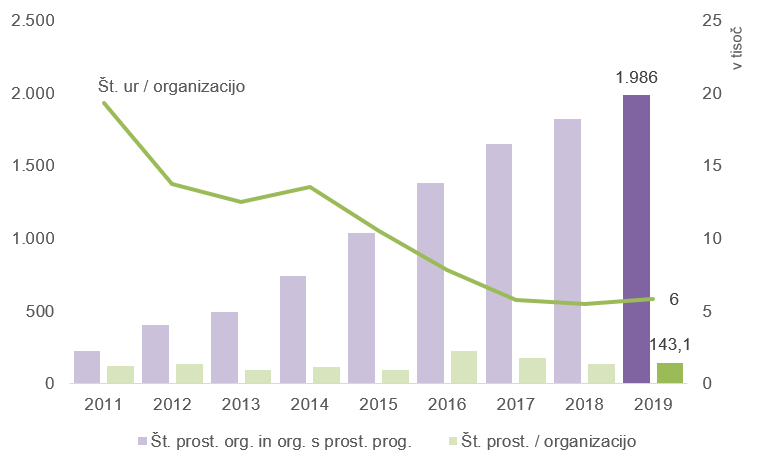 Grafikon 1: Prikaz trenda opravljenih prostovoljskih ur na organizacijo, števila prostovoljskih organizacij in organizacij s prostovoljskim programom ter števila prostovoljcev na organizacijoIz Grafikona 1 je razvidno, da povprečno število prostovoljcev na organizacijo zelo niha, najvišje je bilo povprečno število prostovoljcev na organizacijo leta 2016. V preteklem letu je bilo v povprečju na organizacijo aktivnih 143 prostovoljcev, v letu 2018 pa 134. Povprečno število ur na organizacijo je v primerjavi z letom 2018 naraslo. V letu 2018 je bilo v povprečju opravljenih 5310 prostovoljskih ur na organizacijo, v letu 2019 pa 5847.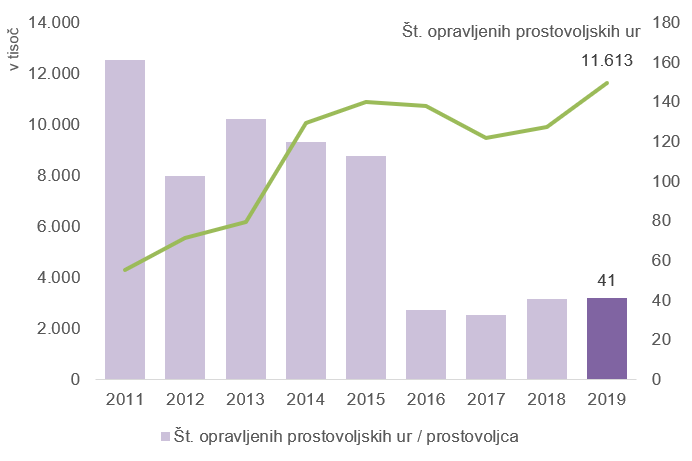 Grafikon 2: Prikaz Trenda števila opravljenih prostovoljskih ur in števila opravljenih prostovoljskih ur na prostovoljca v organizacijah s prostovoljskim programom in prostovoljskih organizacijahGrafikon 2 prikazuje, da je močno naraslo število vseh opravljenih prostovoljskih ur, medtem ko je povprečno število ur na prostovoljca zelo upadlo v letu 2016, v zadnjih treh letih pa ostaja skoraj enako.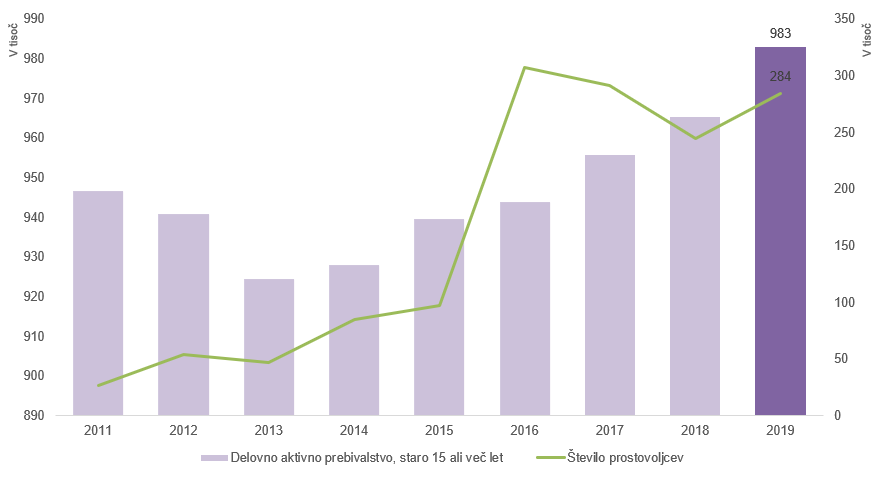 Grafikon 3: Trend števila prostovoljcev in aktivno delovnega prebivalstva, starega 15 ali več let Iz grafikona 3 je razvidno, da se je v letu 2019 povečalo tako število prostovoljcev kot število delovno aktivnega prebivalstva. Iz Grafikona 4 izhaja, da je povprečno število prostovoljcev naraslo v prostovoljskih organizacijah ter rahlo upadlo v organizacijah s prostovoljskim programom. Iz grafikona 5 pa je razvidno, da je povprečno število opravljenih prostovoljskih ur na prostovoljca v organizacijah s prostovoljskim programom in v prostovoljskih organizacijah naraslo. Na spodnji sliki je prikaz povprečnega števila prostovoljskih ur na posameznega prostovoljca po regijah. Razvidno je, da največ prostovoljskih ur na prostovoljca opravijo v Osrednjeslovenski regiji (v letu 2018 v Pomurski regiji, v letu 2017 v Podravski regiji), medtem ko je število opravljenih prostovoljskih ur na posameznega prostovoljca najnižje na Primorsko-notranjskem, enako kot v letu 2018 in 2017. 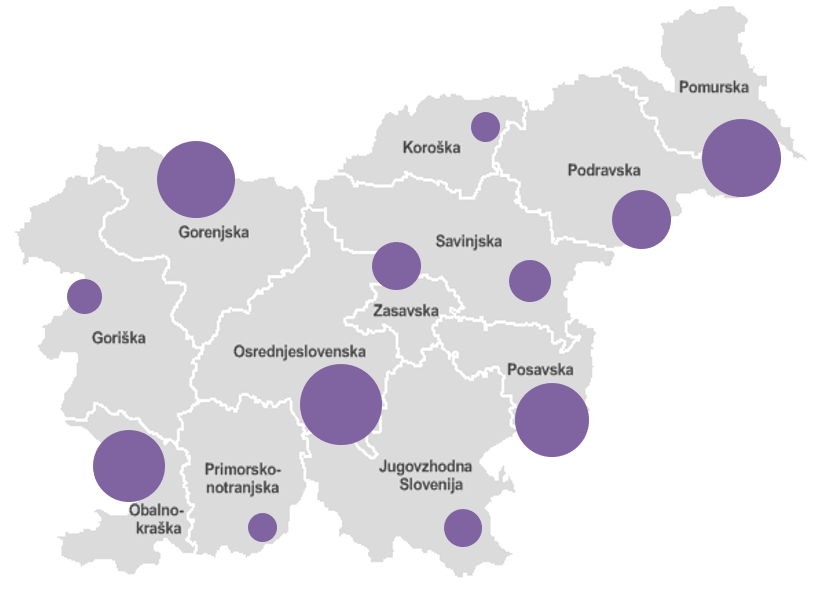 Slika 1: Prikaz povprečnega števila prostovoljskih ur na prostovoljca po regijah v letu 2019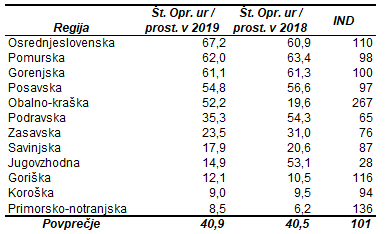 Tabela 1: Prikaz povprečnega števila prostovoljskih ur na prostovoljca po regijah v letu 2019 in 2018Ne glede na navedeno pa iz Tabele 1, ki prikazuje povprečno število prostovoljskih ur na prostovoljca po posameznih statističnih regijah, izhaja, da je največji porast prostovoljskih ur na prostovoljca v Obalno-kraški in Primorsko-notranjski regiji.Po zadnjih zbranih podatkih je bilo največ prostovoljskega dela opravljenega na vsebinskem delu, kjer gre v skladu z zakonom za opravljanje tiste vrste prostovoljskega dela, za izvajanje katerega so potrebna posebna znanja in veščine, ali pa gre za osnovno prostovoljsko delo posameznega programa ali projekta, tj. 7.589.173 ur vsega opravljenega prostovoljskega dela oziroma 65,35 % (v letu 2018: 6.463.152 ur oziroma 65,26 %, v letu 2017: 6.524.717 ur oziroma 68,92 %, v letu 2016: 7.955.411 ur oziroma 74,15 %, v letu 2015: 8.344.689 ur oziroma 76,1 %, v letu 2014: 7.838.880 ur oziroma 77,95 % v letu 2013: 4.218.002 ur oziroma 68,64 %, v letu 2012: 3.468.756 ur oziroma 62,62 %, v letu 2011: 2.923.571 ur oziroma 68,04 %). Pri organizacijskem delu, kjer gre za opravljanje prostovoljskega dela vodenja projektov in programov in opravljanje mentorstva prostovoljcem, je bilo opravljenih 2.238.980 ur oziroma 19,28 % (v letu 2018: 1.571.935 ur oziroma 15,87 %, v letu 2017: 1.698.605 oziroma 17,95 %, v letu 2016: 1.756.594 ur oziroma 16,37 %,  v letu 2015: 1.633.708 ur oziroma 15,02 %, v letu 2014: 1.808.523 ur, oziroma  17,99 %, v letu 2013: 1.591.030 ur oziroma 25,82 %, v letu 2012: 1.659.850 ur oziroma 29,96 %, v letu 2011: 1.262.291 ur oziroma 29,38 %).Prostovoljskega dela, pri drugem delu, ki je v zakonu opredeljeno kot opravljanje prostovoljskega dela kot pomožnega dela ali dela za podporo prostovoljskemu programu, za opravljanje katerega ni potrebno posebno usposabljanje, pa je bilo po zbranih podatkih opravljenih 1.784.639 ur oziroma 15,37 % (v letu 2018: 1.868.711 ur oziroma 15,87 %,v letu 2017: 1.242.959 ur oziroma 13,13 %, v letu 2016: 1.017.509 ur oziroma 9,48 % v letu 2015: 899.963 ur oziroma 8,27 %, v letu 2014: 409.337 ur oziroma 4,07 %, v letu 2013: 278.666 ur oziroma 4,5 %, v letu 2012: 410.189 ur oziroma 7,40 %, v letu 2011: 110.486 ur oziroma 2,57 %). Iz spodnjega grafikona je razvidno, da trend opravljenih prostovoljskih ur najbolj narašča na vsebinskem delu, medtem ko je rahlo upadlo prostovoljsko delo na drugem delu. 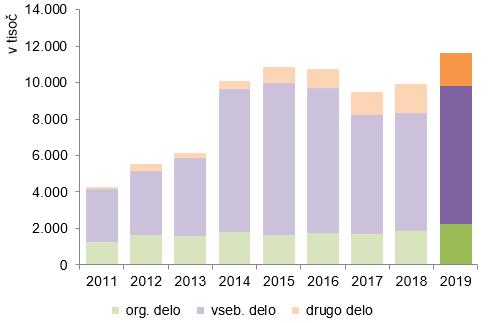 Grafikon 6: Prikaz trenda prostovoljskih ur glede na vrsto delaSpolna struktura prostovoljcev po zbranih podatkih za leto 2019 v Sloveniji je pokazala, da je prostovoljcev ženskega spola 161.710 oziroma 56,91 % (v letu 2018: 147.426 oziroma 60,35 %, v letu 2017: 164.868 oziroma 56,61 %,  v letu 2016: 171.507 oziroma 55,82 %, v letu 2015: 63.445 oziroma 65,53 %, v letu 2014: 52.040 oziroma   61,80 %, v letu 2013: 29. 786 oziroma 63,51 %, v letu 2012: 35.311 oziroma 65 %, v letu 2011: 15.705 oziroma 58,1%). Prostovoljcev moškega spola je 122.421, kar predstavlja 43,09 % (v letu 2018 96.878 oziroma 39,65 %, v letu 2017: 126.346 oziroma 43,38 %, v letu 2016: 135.755 oziroma 44,18 %, v letu 2015: 33.377 oziroma 34,47 %, v letu 2014: 32.166 oziroma 38,20 %, v letu 2013: 17. 117 oziroma 36,50 %, v letu 2012: 18.826 ali 35 %). 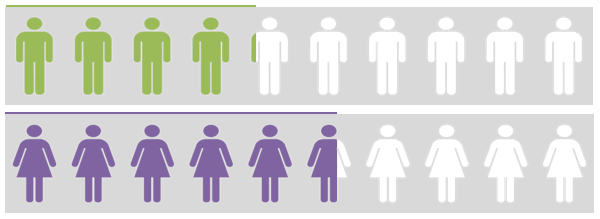 Grafikon 7: Število prostovoljcev po spolu v letu 2019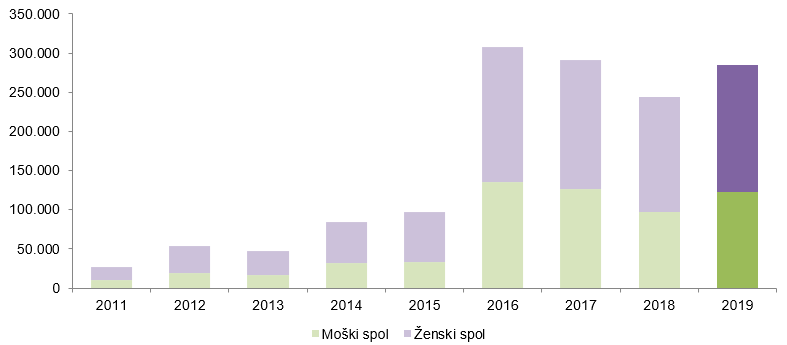                                                  Grafikon 8: Prikaz trenda števila prostovoljcev glede na spolGrafikon 8 prikazuje trend razmerja med številom prostovoljk in prostovoljcev po letih.Trend razmerja med številom prostovoljk in prostovoljcev od leta 2011 se skozi leta ni veliko spreminjal.Tudi v preteklem letu je bil delež prostovoljk višji, vendar pa se je glede na leto 2018 delež prostovoljcev moškega spola zvišal. Iz spodnjega grafikona je razvidno, da je največji delež prostovoljcev moškega spola v starostni skupini od 30 do 60 let, enako kot v letu 2018, medtem ko je bil v letu 2017 največji delež prostovoljcev moškega spola v starostni skupini nad 60 let. Iz grafikona nadalje izhaja, da je največ prostovoljk v starostni skupini nad 60 let, kar je enako kot v letu 2018 in 2017. Podrobnejša analiza podatkov je ponovno pokazala, da je delež žensk v starostni skupini nad 60 let najvišji v društvih upokojencev, ki delujejo na področju sociale. Visok je delež prostovoljcev moškega spola v starostni skupini od 30 do 60 let, ki delujejo na področju športa oziroma rekreacije.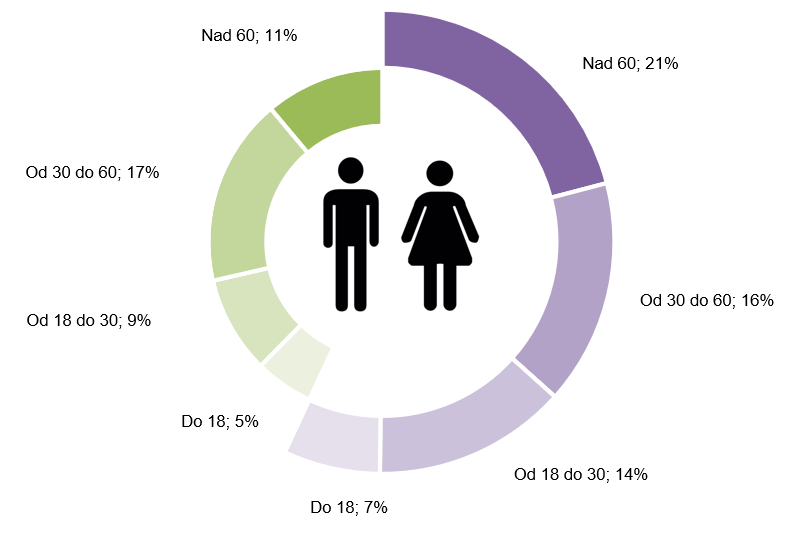 Grafikon 9: Delež števila prostovoljk in prostovoljcev po starostnih skupinah v letu 2019Skupno število prostovoljk in prostovoljcev se je zvišalo, vendar pa je obdelava podatkov znova pokazala, da je najmanj prostovoljcev v starostni skupini do 18. leta. Iz podatkov je razvidno, da veliko mladih prostovoljcev deluje v organizacijah s prostovoljskim programom (v javnih zavodih, predvsem osnovnih šolah). Na tem mestu ponovno poudarjamo, da je za razvoj prostovoljskega dela nujno potrebno v prostovoljstvo vključevati mlade. Pri tem se Vlada zaveda, da imajo zelo pomembno vlogo javni zavodi oziroma organizacije s prostovoljskim programom, ki mladim skozi učni proces in vzgojne metode odpirajo nove poti v življenju. Vlada se je že v sami Strategiji razvoja nevladnih organizacij in prostovoljstva do leta 2023 (Uradni list RS, št. 37/18, v nadaljnjem besedilu: strategija) zavezala, da bo ob spoštovanju zakonskih načel, posebno pozornost namenila spodbujanju in krepitvi prostovoljstva v vzgoji in izobraževanju. V preteklem letu se je v vpisnik vpisalo 46 organizacij s prostovoljskim programom, kar nakazuje, da se javni zavodi zavedajo pomena organiziranega prostovoljstva in poročanja o opravljenem prostovoljskem delu. Prostovoljci v javnih zavodih so izredno pomembni za dvig kakovosti storitev ter za obogatitev posameznih programov.Na spodnji sliki je prikazano razmerje števila prostovoljskih organizacij in organizacij s prostovoljskim programom po statističnih regijah v Sloveniji. Razvidno je, da je največ vpisanih prostovoljskih organizacij in organizacij s prostovoljskim programom v Osrednjeslovenski in Podravski regiji, enako kot v letu 2018.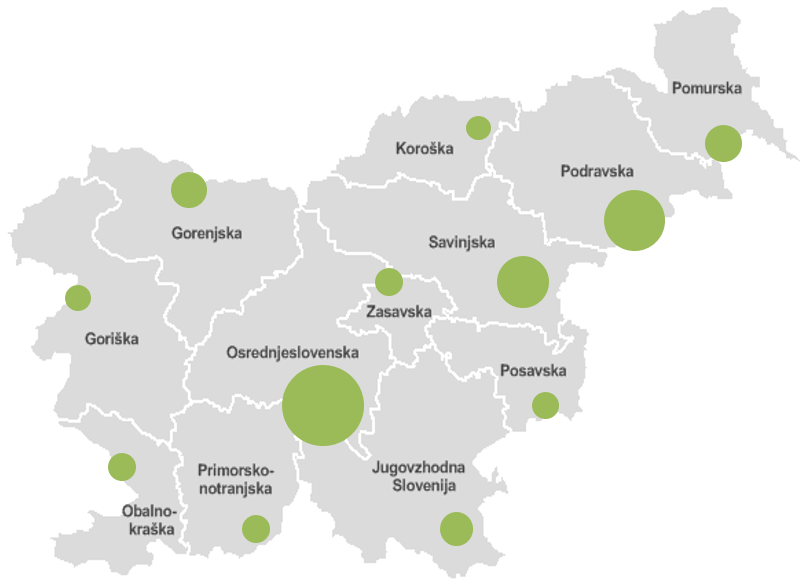 Slika 2: Prikaz števila prostovoljskih organizacij in organizacij s prostovoljskim programom, ki so vpisane v vpisnik v letu 2019, po statističnih regijah v SlovenijiIz zbranih podatkov, ki so jih predložile organizacije, vpisane v vpisnik, je razvidno, da je večina prostovoljskega dela opravljenega v Republiki Sloveniji. Iz podatkov izhaja, da je bilo v Sloveniji v letu 2019 opravljenih 11.323.562 ur prostovoljskega dela, kar predstavlja 97,51 % delež vseh prostovoljskih ur (v letu 2018: 9.675.889 ur oziroma 97,70 %, v letu 2017: 9.265.119 ur oziroma 97,87 %, v letu 2016: 10.557.432 ur oziroma 98,4 %, v letu 2015: 10.709.830 ur oziroma 98,45 %, v letu 2014: 9.900.602 ur, v letu 2013: 6.007.418, v letu 2012: 5.390.723 ur, v letu 2011: 4.215.408), v državah EU je bilo opravljenih 237.832 ur prostovoljskega dela, kar predstavlja 2,05 % (v letu 2018: 187.601 ur oziroma 1,89 %, v letu 2017: 158.100 ur oziroma 1,67 %, v letu 2016: 148.785 oziroma 1,4 %, v letu 2015: 133.115 ur, v letu 2014: 131.503 ur, v letu 2013: 127.804, v letu 2012: 16.881 ur, v letu 2011: 23.328 ur) ter v tretjih državah 51.398 ur prostovoljskega dela (v letu 2018: 40.308 ur oziroma 0,41%, v letu 2017: 43.062 ur oziroma 0,45 %,  v letu 2016: 23.297  ur oziroma 0,2 %, v letu 2015: 35.415 ur, v letu 2014: 24.635 ur, v letu 2013: 26.573, v letu 2012: 131.191 ur, v letu 2011: 57.613 ur), kar pomeni 0,44 % vseh opravljenih prostovoljskih ur. 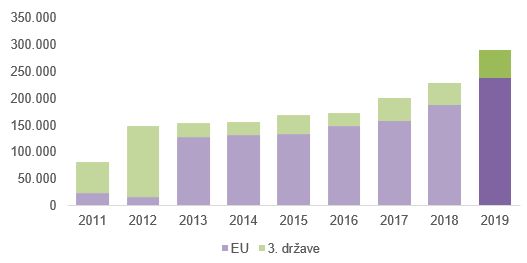 Grafikon 10: Prikaz trenda števila opravljenih prostovoljskih ur v EU in tretjih državahIz grafikona 10 je razvidno, da se je v letu 2019 povečalo število opravljenih prostovoljskih ur v drugih državah članicah EU in v tretjih državah.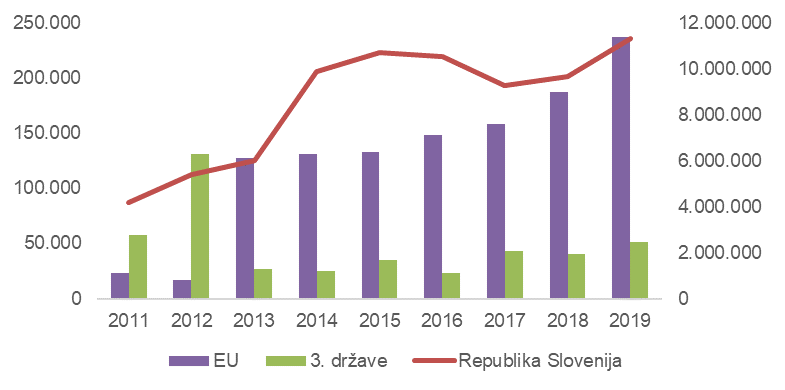 Grafikon 11: Prikaz trenda števila opravljenih prostovoljskih ur v Republiki Sloveniji, EU in tretjih državahIz grafikona 11 je razvidno, da se je v letu 2019 povečalo število opravljenih prostovoljskih ur tudi v Sloveniji.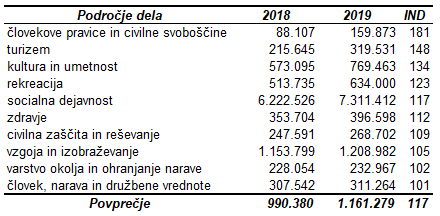 Tabela 2: Primerjalni pregled opravljenih prostovoljskih ur po področjihIz Tabele 2 je razvidno, da je največ prostovoljskih ur opravljenih na področju socialne dejavnosti, medtem ko je indeks rasti opravljenih prostovoljskih ur najvišji na področju človekovih pravic in civilnih svoboščin, v letu 2018 je bil na področju zdravja, v letu 2017 pa je bil indeks rasti najvišji na področju civilne zaščite in reševanja. 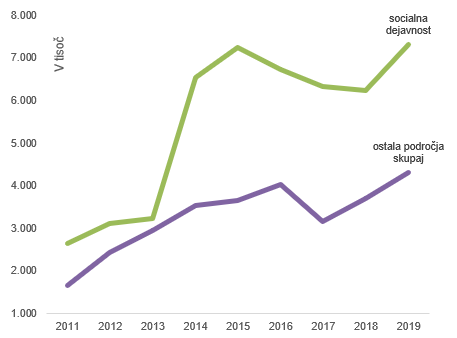 Grafikon 12: Prikaz trenda števila opravljenih prostovoljskih ur po posameznih področjihIz poročil za leto 2019 ponovno izhaja, da je največ prostovoljskih ur opravljenih na področju socialne dejavnosti. Na tem področju je bilo v letu 2019 opravljenih 7.311.412 prostovoljskih ur oziroma kar 62,96 % vseh prostovoljskih ur (v letu 2018: 6.222.526 ur oziroma 62,83 %, v letu 2017: 6.312.871 oziroma 66,68 %, v letu 2016: 6.709.902 ur). Med področji, ki so določena s pravilnikom, je bilo v letu 2019 veliko prostovoljskih ur opravljenih tudi na področju vzgoje in izobraževanja - 1.208.982, tj. 10,41 % (v letu 2018: 1.153.799 ur, tj. 11,65 %), na področju kulture in umetnosti - 769.463, tj. 6,63 % (v letu 2018: 573.095 ure, tj. 5,79 %) ter na področju rekreacije (513.735 ure, tj. 5,19 %). Primerjalno gledano se je najbolj povečalo število opravljenih prostovoljskih ur na področju človekovih pravic in civilnih svoboščin. V letu 2019 je bilo na področju človekovih pravic in svoboščin opravljenih prostovoljskih ur 159.873 oziroma 1,38 %, v letu 2018 pa 88.107 ur oziroma 0,89 %.Ker se podatki nanašajo le na prostovoljske organizacije in organizacije s prostovoljskim programom, ki so vpisane v vpisnik, zbir podatkov ne kaže realne slike dejansko opravljenih prostovoljskih ur po posameznih področjih. Ob tem je potrebno ponovno poudariti, kako pomembno je, da se organizacije vpisujejo v vpisnik ter poročajo o opravljenem prostovoljskem delu. 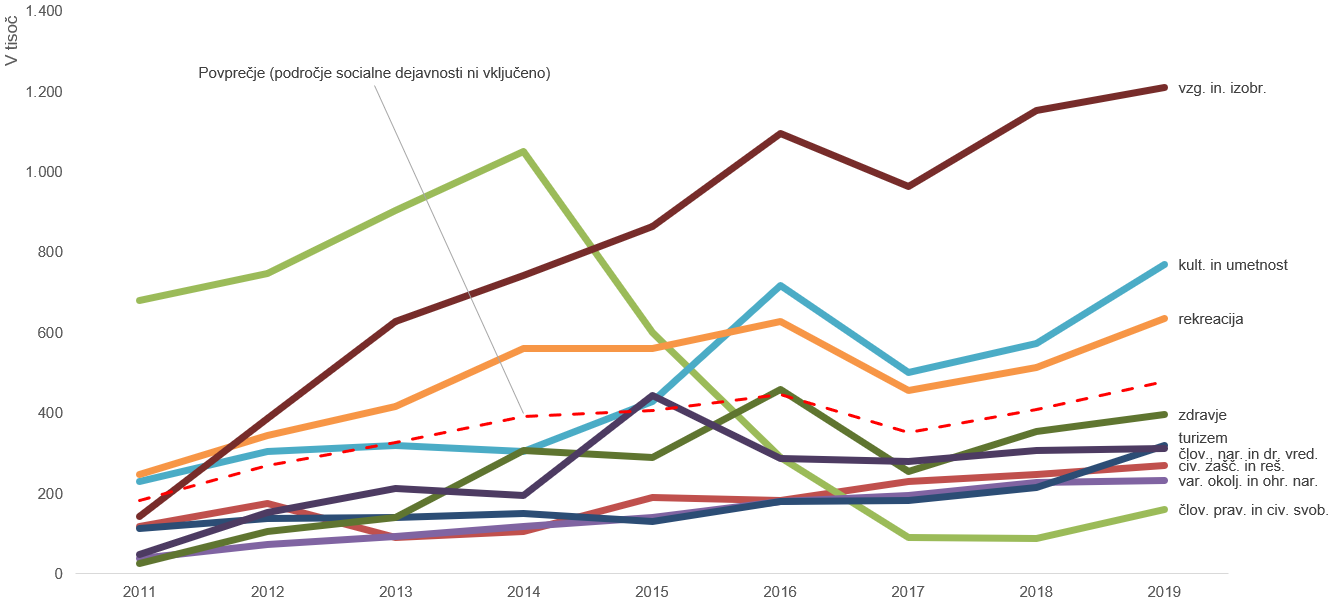 Grafikon 13: Prikaz trenda števila opravljenih prostovoljskih ur po posameznih področjihIz Grafikona 13, ki zaradi večje preglednosti ne vsebuje socialne dejavnosti (na področju socialne dejavnosti je opravljenih in zabeleženih več kot 62 % vseh prostovoljskih ur v Sloveniji), je razvidno, da je za socialno dejavnostjo največ prostovoljskih ur opravljenih na področju vzgoje in izobraževanja, kulture in umetnosti ter rekreacije.2.1.1 Podrobnejši prikaz prostovoljstva po statističnih regijahIz podrobnejšega pregleda prostovoljstva po statističnih regijah izhaja, da je največ prostovoljskih organizacij (pravne osebe zasebnega prava, ki so vpisane v vpisnik) v Osrednjeslovenski regiji, kjer je vpisanih 563 organizacij, kar predstavlja 31,66 % vseh prostovoljskih organizacij v Sloveniji. Sledi ji Podravska regija, kjer je v vpisnik vpisanih 312 prostovoljskih organizacij in Savinjska regija, ki ima 224 prostovoljskih organizacij. Regija z najmanj vpisanimi prostovoljskimi organizacijami je Koroška, ki je imela v preteklem letu 51 prostovoljskih organizacij, kar predstavlja 2,87 % prostovoljskih organizacij v Sloveniji.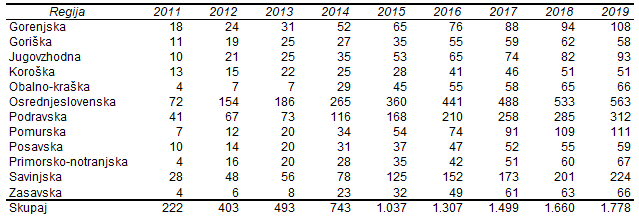 Tabela 3: Primerjalni pregled prostovoljskih organizacij po regijahAnaliza podatkov po statističnih regijah je nadalje pokazala, da je tudi javnih zavodov oziroma organizacij s prostovoljskim programom, ki so vpisani v vpisnik, največ v Osrednjeslovenski regiji, sledita ji Savinjska in Podravska regija. Najmanj javnih zavodov vpisanih v vpisnik je na Primorsko-notranjskem.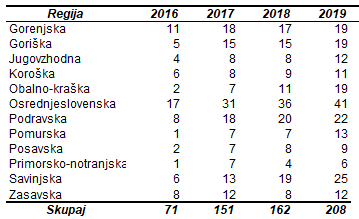 Tabela 4: Primerjalni pregled javnih zavodov po regijah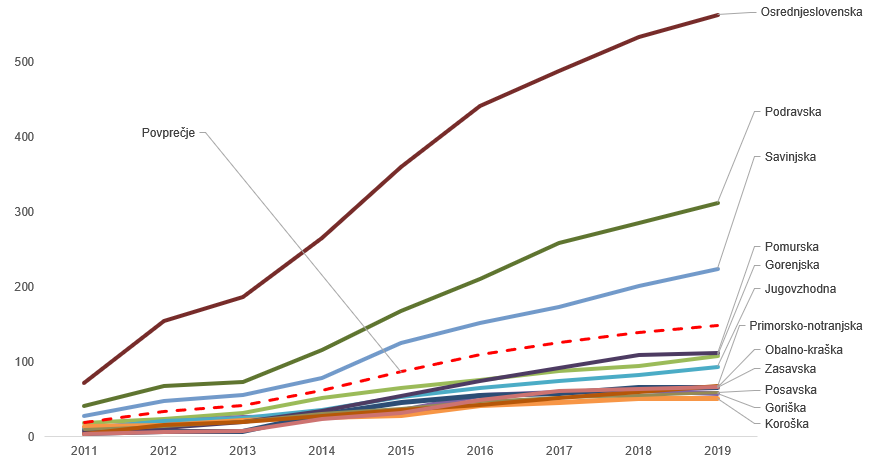 Grafikon 14: Prikaz trenda števila prostovoljskih organizacij po regijahIz Grafikona 14 je razvidno, da narašča vpis prostovoljskih organizacij v vpisnik v Osrednjeslovenski in Podravski regiji, nad povprečjem je še Savinjska regija, medtem ko je število prostovoljskih organizacij, ki se vpisujejo v vpisnik, upadlo v Goriški regiji. 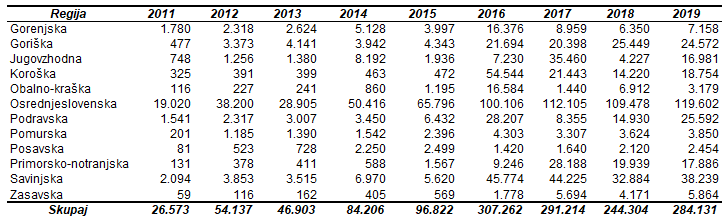 Tabela 5: Primerjalni pregled števila prostovoljcev po regijahIz Tabele 5 izhaja, da je v Osrednjeslovenski regiji aktivnih 119.602 prostovoljcev, tj, 42,09 % vseh prostovoljcev v Sloveniji. Zanimivo je, da je v Goriški regiji, ne glede na nizko število organizacij, ki so vpisane v vpisnik, aktivnih veliko prostovoljcev – 24.572, kar predstavlja 8,65 % vseh prostovoljcev v Sloveniji.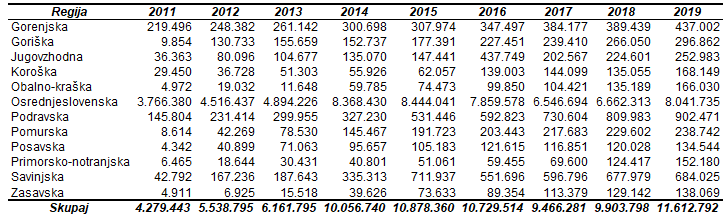 Tabela 6: Primerjalni pregled števila prostovoljskih ur po regijahIz Tabele 6 izhaja, da je bilo v letu 2019 v Osrednjeslovenski regiji opravljenih 8.041.735 ur, kar predstavlja kar 69,25 % vseh prostovoljskih ur v Sloveniji. Naslednja po številu prostovoljskih ur je Podravska regija, v kateri je bilo opravljenih  902.471 ur (7,77 %), sledi ji Savinjska regija, ki ima zabeleženih 684.025 ur (5,89 %). V vseh statističnih regijah se je v letu 2019 povečalo število opravljenih prostovoljskih ur.2.1.2 Ocenjena vrednost prispevka prostovoljskega dela k družbeni blaginjiGlede na ocenjene vrednosti opravljenih prostovoljskih ur, ki so določene v pravilniku, in sicer za eno uro organizacijskega dela trinajst evrov, vsebinskega dela deset evrov in za opravljeno drugo prostovoljsko delo šest evrov, je bilo v letu 2019 po poročanju prostovoljskih organizacij in organizacij s prostovoljskim programom, ki so vpisane v vpisnik, opravljenih:7.589.173 ur vsebinskega dela v skupni višini 75.891.730 evrov,2.238.980 ur organizacijskega dela v skupni višini 29.106.740 evrov,1.784.639 ur drugega dela v skupni višini 10.707.834 evrov. 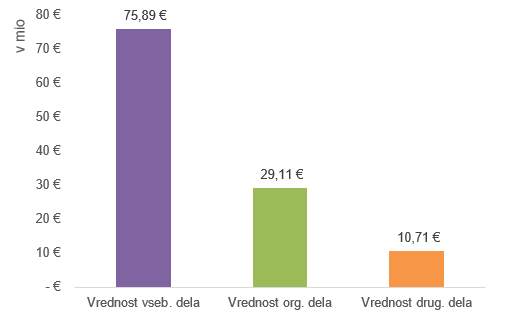 Grafikon 15: Vrednost prostovoljskega dela po vrsti delaSkupaj je bilo v letu 2019 opravljenega organiziranega prostovoljskega dela v vrednosti 115.706.304 evrov, kar nedvomno kaže na velik prispevek prostovoljskega dela k splošni družbeni blaginji v Republiki Sloveniji. SKLEPNE UGOTOVITVEIz podatkov za preteklo leto izhaja, da se je povečal vpis prostovoljskih organizacij in organizacij s prostovoljskim programom v vpisnik, prav tako se je povečalo število prostovoljcev in opravljenih prostovoljskih ur.Za leto 2019 je bil narejen podrobnejši pregled prostovoljstva po posameznih statističnih regijah. Iz zbranih podatkov je razvidno, da je največ organizacij, ki so vpisane v vpisnik, prostovoljskih ur ter prostovoljcev v Osrednjeslovenski regiji. Delno je navedeno posledica dejstva, da ravno v tej regiji deluje veliko profesionaliziranih prostovoljskih organizacij, ki jim vodenje evidenc ter poročanje ne predstavljajo večjih težav oziroma prevelikih administrativnih bremen. Na tem mestu je potrebno ponovno poudariti, kako pomembno je, da se organizacije vpisujejo v vpisnik, saj bo le na ta način viden prispevek prostovoljstva k družbeni blaginji, z višjim številom vpisanih organizacij v vpisnik pa bo zagotovljena tudi večja preglednost delovanja prostovoljstva v Sloveniji.Analiza je ponovno pokazala, da je najmanj organiziranega in zabeleženega prostovoljstva med mladimi. Zavedati se je potrebno, da je prostovoljstvo pomemben segment vzgoje, prispeva k socialnemu razvoju mladih in njihovi osebnostni rasti, zato si je vsakodnevno potrebno prizadevati, da se vrednote prostovoljstva med mladimi širijo. Za kakovostno prostovoljstvo med mladimi pa je nujno potrebno zagotoviti mentorje. V strategiji je eden izmed temeljnih strateških ciljev kakovostno in trajnostno naravnano prostovoljstvo, ki je široko prepoznano kot vrednota in pomembno prispeva k družbeni blaginji. Ministrstvo je tako skladno s cilji strategije tudi v letu 2019 objavilo Javni razpis za razvoj in profesionalizacijo nevladnih organizacij in prostovoljstva 2019, katerega namen je subvencioniranje 120 trajnostno naravnanih delovnih mest za razvoj in profesionalizacijo v nevladnih organizacijah, od tega 20 trajnostno naravnanih delovnih mest za mentorje in koordinatorje prostovoljstva v prostovoljskih organizacijah.Vlada si bo tudi v prihodnje prizadevala za uresničevanje strategije in s tem za organizirano, kakovostno in trajno naravnano prostovoljstvo, ki je prepoznano in cenjeno kot vrednota in pomembno prispeva k družbeni blaginji. To bo uresničevala s prikazom dejanskega prostovoljskega prispevka k družbeni blaginji, z ozaveščanjem o pomenu prostovoljstva in s promocijo pomembnosti jasnega pregleda nad stanjem na področju prostovoljstva z vpisovanjem prostovoljskih organizacij in organizacij s prostovoljskim programom v vpisnik. INFOGRAFIKA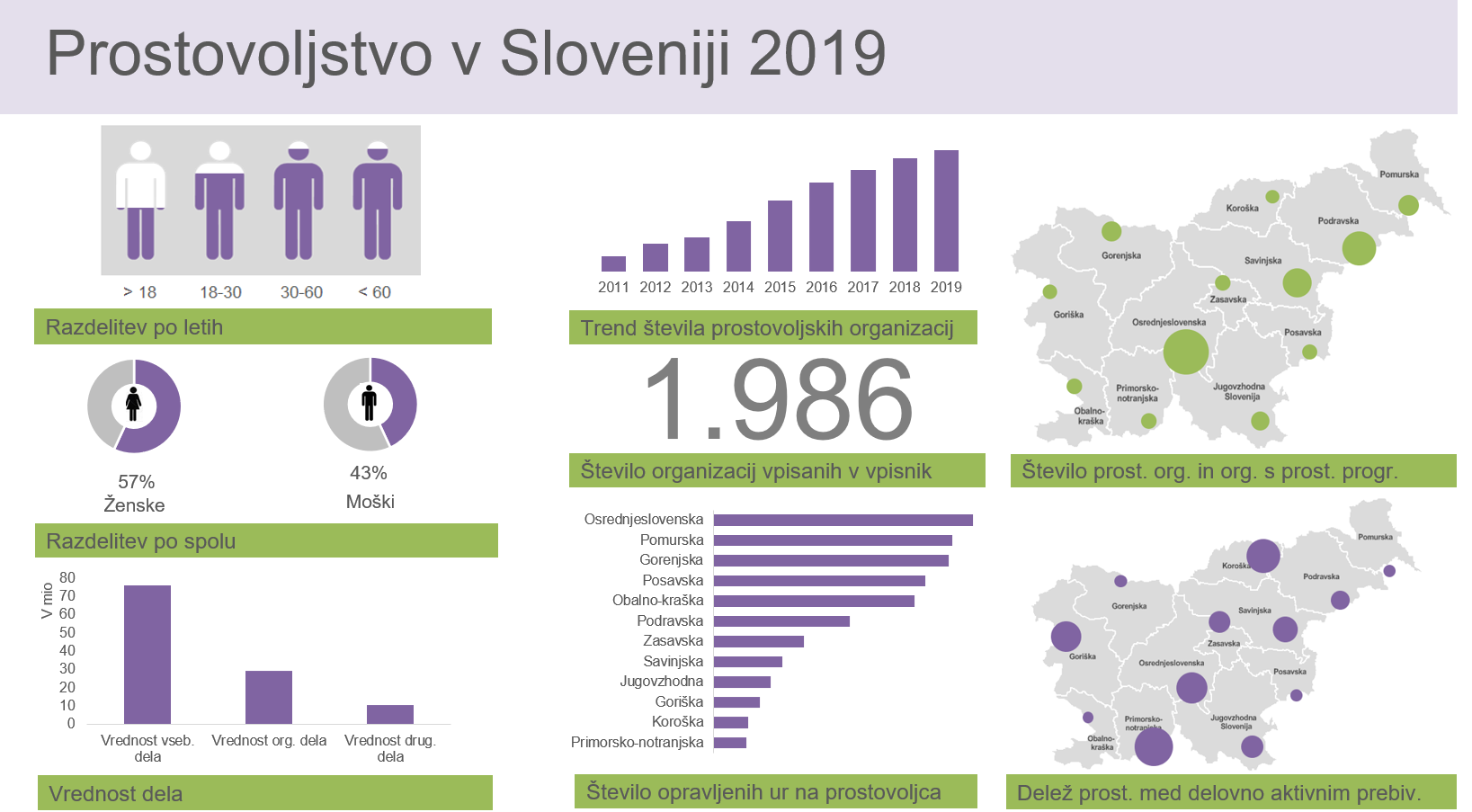 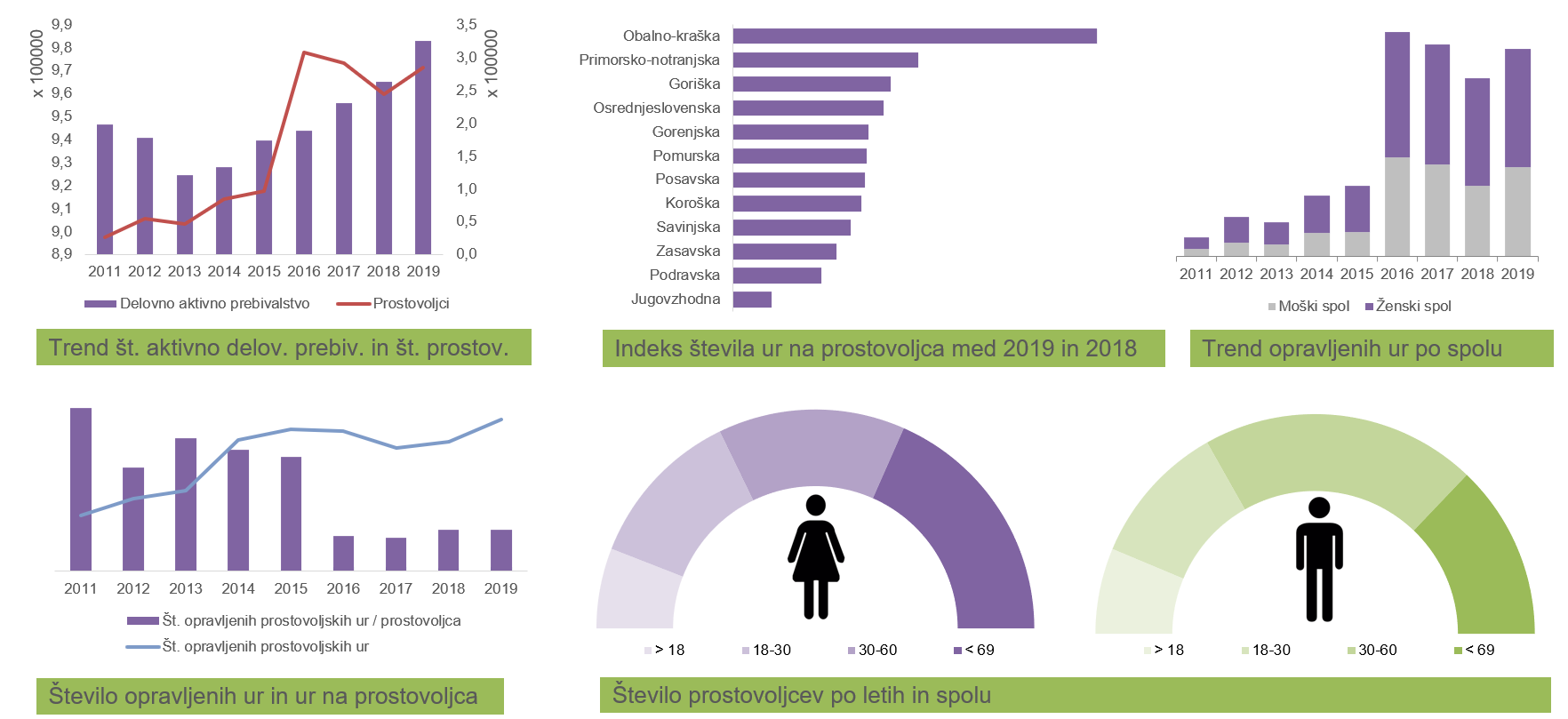 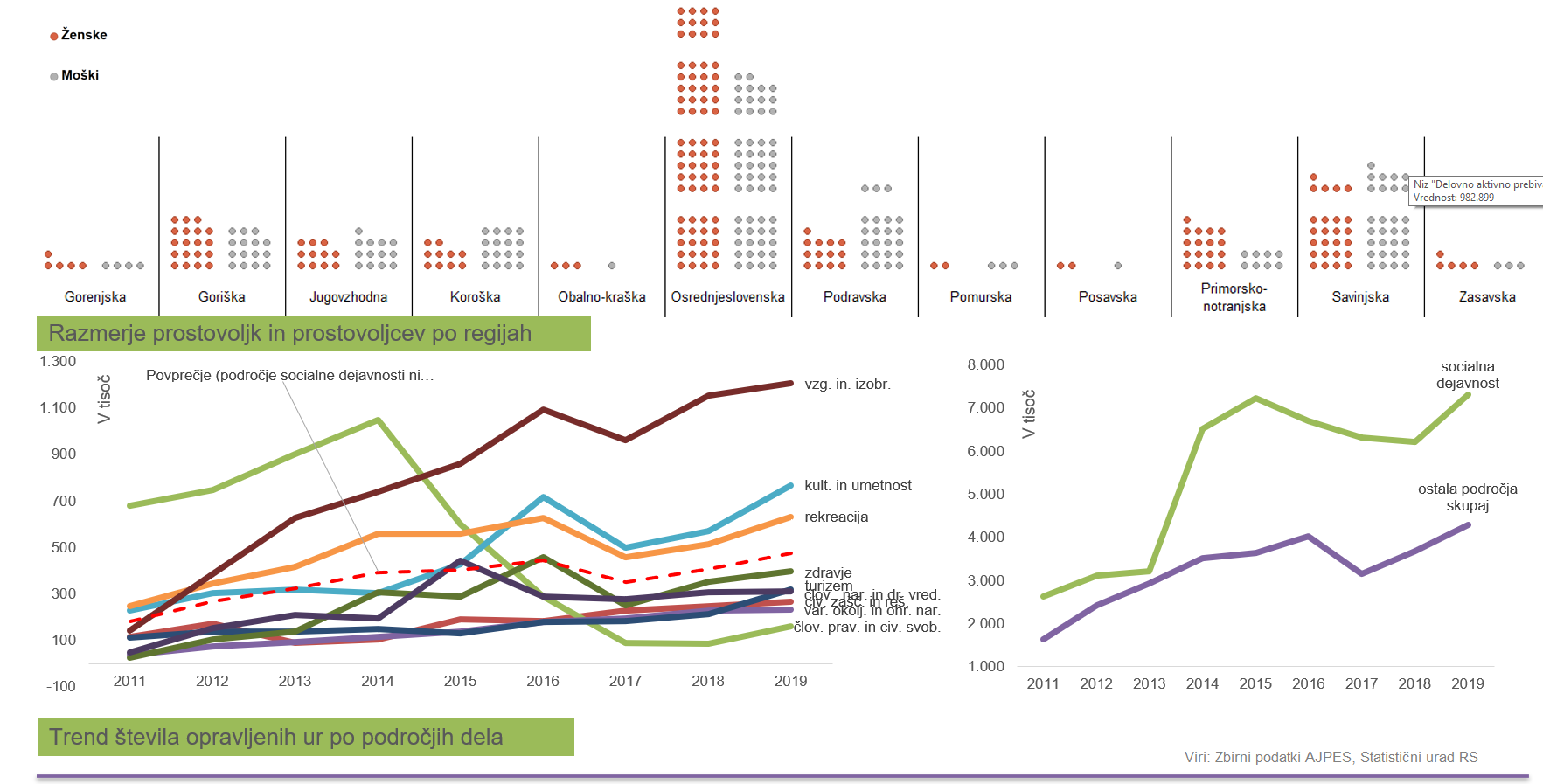 SEZNAM PROSTOVOLJSKIH ORGANIZACIJ IN ORGANIZACIJ S PROSTOVOLJSKIM PROGRAMOM, KI SO BILE V LETU 2019 VPISANE V VPISNIKPRILOGA 3Obrazložitev:Zakon o prostovoljstvu (Uradni list RS, št. 10/11, 16/11-popr. in 82/15) v šestem odstavku 41. člena določa, da mora ministrstvo, pristojno za javno upravo, na podlagi zbira podatkov, ki ga pripravi pristojna agencija za javno pravne evidence in storitve, pripraviti skupno poročilo o prostovoljstvu v Republiki Sloveniji za preteklo koledarsko leto in ga predložiti Vladi Republike Slovenije v seznanitev. Skladno z 41. členom zakona prostovoljske organizacije in organizacije s prostovoljskim programom, ki so vpisane v vpisnik, enkrat letno, na enotno predpisanem obrazcu, pripravijo poročilo o prostovoljstvu, ki ga predložijo pristojni organizaciji za javnopravne evidence in storitve, prek spletnega portala, istočasno z letnim poročilom, ki ga te organizacije predložijo v skladu s predpisi, ki določajo vodenje poslovnih knjig in pripravo letnih poročil.Ministrstvo je tako na podlagi zbirnih podatkov o prostovoljskem delu v Republiki Sloveniji za preteklo leto, ki jih je posredovala organizacija za javnopravne evidence in storitve, pripravilo skupno poročilo o prostovoljstvu za leto 2019.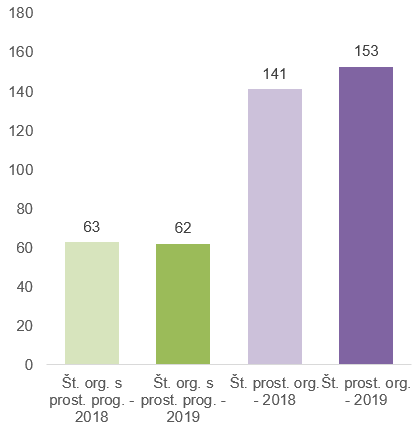 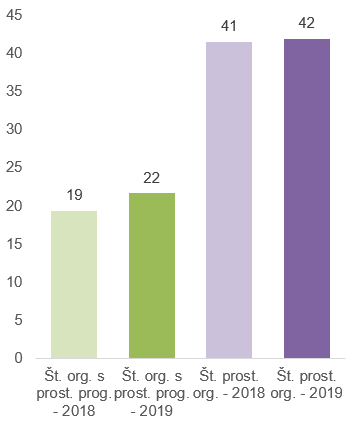 Grafikon 4: Prikaz povprečja števila prostovoljcev na organizacijo s prostovoljskim programom in prostovoljsko organizacijo v letih 2018 in 2019Grafikon 5: Prikaz povprečja števila opravljenih ur na prostovoljca v organizacijah s prostovoljskim programom in prostovoljskih organizacijah v letih 2018 in 2019Zap. štNaziv organizacije1@KULT, DRUŠTVO SONARAVNEGA BIVANJA23VITANA3AGENCIJA PIRA, MURSKA SOBOTA4AKADEMIJA AKCIJA5AKADEMIJA TAJSKEGA BOKSA THAI BOKSING KLUB SCORPION - MUAY THAI GYM SCORPION6AKADEMIJA ZA RADOVEDNE7ALLIUM Z.O.O., - SO. P.8ALPE ADRIA GREEN, MEDNARODNO DRUŠTVO ZA VARSTVO OKOLJA IN NARAVE9ALPSKO DRUŠTVO STRATUS10ALTEREKO11ANDRAGOŠKO DRUŠTVO UNIVERZA ZA III. ŽIVLJENJSKO OBDOBJE VELENJE12ANDREJ PEGAN ZAVOD13ANIMACIJA PLUS14AREA GEA ZAVOD15ARTMAR, MARIBOR, SO.P.16ASTRONOMSKO DRUŠTVO JAVORNIK17ATLETSKO DRUŠTVO ŠTAJERSKA MARIBOR18AURIS - MEDOBČINSKO DRUŠTVO GLUHIH IN NAGLUŠNIH ZA GORENJSKO - KRANJ19AVANTA LARGO20AVTO MOTO DRUŠTVO ŠTEFAN KOVAČ MURSKA SOBOTA21AVTO-MOTO ZVEZA SLOVENIJE22BAJALKA MARIBOR23BALETNO DRUŠTVO POSTOJNA24BALINARSKI KLUB KOŠANA25BAZA PROSTOVOLJCEV26BELETRINA27BELI OBROČ SLOVENIJE, DRUŠTVO ZA POMOČ ŽRTVAM KAZNIVIH DEJANJ28BIMATORI, MARIBOR29BISTRA HIŠA MARTJANCI SMART HOUSE MARTJANCI30BLOKAR31BOŠNJAŠKA KULTURNA ZVEZA SLOVENIJE32BOŠNJAŠKO MLADINSKO KULTURNO DRUŠTVO33BRATA MALEK - REKREACIJSKO - USTVARJALNO DRUŠTVO ELEJA34CANKARJEVA KNJIŽNICA35CANNE KLUB KAMNIK36CENE ŠTUPAR - CILJ37CENTER KORAK, KRANJ38CENTER NAPREJ MARIBOR39CENTER OP40CENTER ZA MLADINSKO KULTURO KOČEVJE41CENTER ZA POMOČ OTROKOM IN STARŠEM ŽALEC42CENTER ZA VARSTVO IN DELO GOLOVEC43CENTER ZA ZDRAVLJENJE AVTIZMA44CHANNEL ZERO KULTURNO UMETNIŠKO DRUŠTVO45CID PTUJ46CPND MARIBOR47CSD KOROŠKA48CSD LJUBLJANA49CSD MARIBOR50CSD OSREDNJA SLOVENIJA – VZHOD51CSD SEVERNA PRIMORSKA52CSD SPODNJE PODRAVJE53CSS ŠKOFJA LOKA54CTM55CUDV DRAGA56CZR M.SOBOTA CHD M.SOBOTA57ČAK MAL:58ČEBELARSKA ZVEZA SLOVENIJE59ČEBELARSKO DRUŠTVO RADOVLJICA60ČEBELARSKO DRUŠTVO SEMIČ61ČLOVEKOLJUBNO DOBRODELNO DRUŠTVO UP62ČLOVEKOLJUBNO DRUŠTVO KLIC V SILI63DDT64DELAVNICA KONCEPTOV65DELAVSKO PROSVETNO DRUŠTVO SVOBODA PTUJ66DESIGN KLINIKA67DEVETA DEŽELA68DI ZAUPANJE69DIALOGICUM CGP70DIVJA MISEL71DOBRODELNO DRUŠTVO POMAGAJMO ODPRTIH SRC72DOM DANICE VOGRINEC MARIBOR73DOM DR. JOŽETA POTRČA POLJČANE74DOM NA KRASU75DOM POČITKA MENGEŠ76DOM STAREJŠIH LOGATEC77DOM STAREJŠIH NA FARI78DOM STAREJŠIH OBČANOV ČRNOMELJ79DOM STAREJŠIH OBČANOV FUŽINE80DOM STAREJŠIH OBČANOV KRŠKO81DOM STAREJŠIH OBČANOV LJUBLJANA BEŽIGRAD82DOM STAREJŠIH OBČANOV LJUBLJANA VIČ RUDNIK83DOM STAREJŠIH OBČANOV LJUTOMER84DOM STAREJŠIH ŠENTJUR85DOM TABER86DOM TISJE ŠMARTNO PRI LITIJI87DOM UPOKOJENCEV CENTER88DOM UPOKOJENCEV DOMŽALE89DOM UPOKOJENCEV DR. FRANCETA BERGELJA, JESENICE90DOM UPOKOJENCEV IZOLA - CASA DEL PENSIONATO ISOLA91DOM UPOKOJENCEV ŠMARJE PRI JELŠAH92DOMOZNANSKO DRUŠTVO ŠMARJETA93DOŠ II LENDAVA - 2. SZ. LENDVAI KÁI94DPM LAVRICA95DRUŠTVO - ASSOCIAZIONE PINA96DRUŠTVO - MOST97DRUŠTVO  PRAVDA98DRUŠTVO 404, DRUŠTVO ZA PROMOCIJO ZNANOSTI MED MLADIMI99DRUŠTVO ABSTINENT VOJNIK100DRUŠTVO ADVAJA101DRUŠTVO AEGIPAN102DRUŠTVO AGD GUSTAF103DRUŠTVO AIA - MLADINSKI CENTER MENGEŠ104DRUŠTVO AKTIVIRAJ SE, SO.P.105DRUŠTVO ALTERNATIVNE MLADINE BISTRICA106DRUŠTVO ALTRA107DRUŠTVO AMBASADORJI NASMEHA108DRUŠTVO AMNESTY INTERNATIONAL SLOVENIJE109DRUŠTVO ANGLUNIPE - RIC110DRUŠTVO ANIMA111DRUŠTVO ANIMAL ANGELS112DRUŠTVO ARCTURUS113DRUŠTVO ARS VITAE114DRUŠTVO ART CATERING115DRUŠTVO ASOCIACIJA116DRUŠTVO ASPI117DRUŠTVO ATILEM118DRUŠTVO BAKLA119DRUŠTVO BANANA REPUBLIKA - ASSOCIAZIONE BANANA REPUBLICA120DRUŠTVO BAŠKA DEDIŠČINA121DRUŠTVO BELI JASTREB122DRUŠTVO BIODINAMIKOV NOTRANJSKA123DRUŠTVO BLOŠKI PRSTKI124DRUŠTVO BOBER125DRUŠTVO BOLNIKOV PO MOŽGANSKI KAPI PODRAVJA MARIBOR126DRUŠTVO BOLNIKOV Z OSTEOPOROZO LJUBLJANA127DRUŠTVO BOLNIKOV Z OSTEOPOROZO OBALNO KRAŠKE REGIJE128DRUŠTVO BRIGADIRJEV POMURJA129DRUŠTVO BS - SD, SO.P.130DRUŠTVO CENTER ZA POMOČ MLADIM131DRUŠTVO CIPRA132DRUŠTVO CTRP MARIBOR, SO.P.133DRUŠTVO ČARUNALNIK134DRUŠTVO ČRNOGORCEV IN PRIJATELJEV ČRNE GORE MONTENEGRO - MARIBOR135DRUŠTVO DAJEM136DRUŠTVO DANICA137DRUŠTVO DAO138DRUŠTVO DELAVSKA SVETOVALNICA139DRUŠTVO DEUS MATRIX 441140DRUŠTVO DHARMA141DRUŠTVO DIABETIKOV DRAVOGRAD POLŽKI142DRUŠTVO DIABETIKOV LITIJA IN ŠMARTNO PRI LITIJI143DRUŠTVO DIABETIKOV NOVO MESTO144DRUŠTVO DIABETIKOV TRBOVLJE145DRUŠTVO DIH146DRUŠTVO DINARICUM147DRUŠTVO DISTROFIKOV SLOVENIJE148DRUŠTVO DLUM149DRUŠTVO DOMAČA LEKARNA SO.P., SOCIALNO PODJETJE150DRUŠTVO DOOR151DRUŠTVO DOZIS DOLENJSKE IN BELE KRAJINE152DRUŠTVO DPPS - ASSOCIAZIONE ADPS153DRUŠTVO DRAŽBA154DRUŠTVO DREN CELJE155DRUŠTVO DROBNOVRATNIK156DRUŠTVO DRUGI DOM157DRUŠTVO DUH ČASA158DRUŠTVO EJGA JESENICE159DRUŠTVO EKOLOGI BREZ MEJA160DRUŠTVO EKSENA161DRUŠTVO EKSPERIMENTALNE UMETNOSTI SLOVENIJA162DRUŠTVO EKVATOR163DRUŠTVO ENABANDA164DRUŠTVO ENDOZAVEST165DRUŠTVO ETERNIA166DRUŠTVO FELICYTAS, DRUŠTVO ZA DRUŽENJE IN DOBRODELNOST - SOCIALNO PODJETJE167DRUŠTVO FENIKS - KVALITETA ŽIVLJENJA168DRUŠTVO FER169DRUŠTVO FLORIJAN170DRUŠTVO GENERATOR171DRUŠTVO GEOSS172DRUŠTVO GIBAJ.SE173DRUŠTVO GIBALNO OVIRANIH INVALIDOV SLOVENIJE VIZIJA174DRUŠTVO GIBANJE TRS175DRUŠTVO GIBANJE ZA DOSTOJNO DELO IN SOCIALNO DRUŽBO176DRUŠTVO GIBANJE ZA MLADINO177DRUŠTVO GLAS ŽIVALI - KATJA NOVAK178DRUŠTVO GLEDALIŠČE KOLENC179DRUŠTVO GLUHIH IN NAGLUŠNIH CELJE180DRUŠTVO GLUHIH IN NAGLUŠNIH PODRAVJA MARIBOR181DRUŠTVO GO - SPOMINČICA ZA POMOČ PRI DEMENCI SEVERNOPRIMORSKE REGIJE182DRUŠTVO GURMANOV SK183DRUŠTVO HIŠA184DRUŠTVO HIŠA!, SO.P.185DRUŠTVO HIŠKA186DRUŠTVO HOPLA - KONOPLJA187DRUŠTVO HUMANITARKA188DRUŠTVO HUMANITAS - CENTER ZA GLOBALNO UČENJE IN SODELOVANJE189DRUŠTVO IGROLOG190DRUŠTVO IMPRO191DRUŠTVO INDIJANEZ192DRUŠTVO INFORMACIJSKI CENTER LEGEBITRA193DRUŠTVO INFUNDIBULUM194DRUŠTVO INKOBATOR195DRUŠTVO INTERCER, SO.P.196DRUŠTVO INVALIDOV MEŽIŠKE DOLINE197DRUŠTVO IZVIR ZA PROSTOVOLJNO DELO, PREVENTIVO IN SVETOVANJE198DRUŠTVO JUNO199DRUŠTVO KAMELEON SLOVENIJA200DRUŠTVO KAŠČA201DRUŠTVO KATOLIŠKIH PEDAGOGOV SLOVENIJE202DRUŠTVO KLIC UPANJA203DRUŠTVO KLJUČ - CENTER ZA BOJ PROTI TRGOVINI Z LJUDMI204DRUŠTVO KLJUČ ŽIVLJENJA205DRUŠTVO KMŠ206DRUŠTVO KOHEZIJA207DRUŠTVO KOLO SO.P.208DRUŠTVO KONCEPTOV, SO.P.209DRUŠTVO KOPITO210DRUŠTVO KO-RAK.SI211DRUŠTVO KOROŠKI MEDGENERACIJSKI CENTER212DRUŠTVO KROG 9213DRUŠTVO KUD ANGEL BESEDNJAK214DRUŠTVO KUD SLORIENT IXPRESS215DRUŠTVO KUD SPM216DRUŠTVO LEDVIČNIH BOLNIKOV POMURJA217DRUŠTVO LIGA PROTI EPILEPSIJI SLOVENIJE218DRUŠTVO LIKOVNIH UMETNIKOV LJUBLJANA219DRUŠTVO LJILJAN220DRUŠTVO LJUBITELJEV GRADU SNEŽNIK221DRUŠTVO LJUBITELJEV KNJIG CIPROŠ MARIBOR222DRUŠTVO LJUBITELJEV KRIŽNE JAME223DRUŠTVO LJUDSKA PISARNA, SO. P.224DRUŠTVO MAHAJOČI REPKI225DRUŠTVO MAKADAM KAMNIK226DRUŠTVO MALI PETELIN227DRUŠTVO MARIBORSKA KOLESARSKA MREŽA228DRUŠTVO MATERINKA229DRUŠTVO MD BELA KRAJINA230DRUŠTVO MD ZA OTROKE231DRUŠTVO MDSS KRANJ232DRUŠTVO MDSS NOVA GORICA233DRUŠTVO MERHAMET234DRUŠTVO MEŠANI PEVSKI ZBOR POSTOJNA235DRUŠTVO MH GLASBA236DRUŠTVO MID GLAS PODZEMLJA237DRUŠTVO MLADIH ŠEMPETER238DRUŠTVO MLADINSKI CEH239DRUŠTVO MLADINSKI CENTER ŠOŠTANJ240DRUŠTVO MLADINSKI INTERESNI KLUB241DRUŠTVO MOAVE242DRUŠTVO MODRA GRIVA243DRUŠTVO MODRO NEBO244DRUŠTVO MOJA VAS245DRUŠTVO MOLDAVIT246DRUŠTVO MORIGENOS - SOCIETA` MORIGENOS247DRUŠTVO MOTORISTIČNIH AKTIVISTOV SLOVENIJE - MAKSI248DRUŠTVO MUSICA BENEDIKT249DRUŠTVO NASMEŠEK250DRUŠTVO NATURA 2020251DRUŠTVO NATURO.SI252DRUŠTVO NEGA ZEMLJE IN DUHA253DRUŠTVO NEZNANI JUNAK254DRUŠTVO NORMA7255DRUŠTVO NOVO MESTO256DRUŠTVO NOVOMEŠKIH ŠTUDENTOV257DRUŠTVO NOVUS258DRUŠTVO OAZA259DRUŠTVO OČETOV260DRUŠTVO ODDIH GORAJTE261DRUŠTVO ODNOS262DRUŠTVO OKO263DRUŠTVO ONKOLOŠKIH BOLNIKOV SLOVENIJE264DRUŠTVO OPD KOPER - CLUB CAC CAPODISTRIA265DRUŠTVO OPTIMISTI PTUJ266DRUŠTVO OSTEOPOROZE TRBOVLJE267DRUŠTVO OŠUN268DRUŠTVO OTROCI OTROKOM269DRUŠTVO OTROŠKE ZABAVE IN ANIMACIJE270DRUŠTVO PANONETUM: POT K SAMOZADOSTNOSTI271DRUŠTVO PARADA PONOSA272DRUŠTVO PARAPLEGIKOV JUGOZAHODNE ŠTAJERSKE273DRUŠTVO PARAPLEGIKOV PREKMURJA IN PRLEKIJE274DRUŠTVO PD TRŽIČ275DRUŠTVO PEMARO, SO.P.276DRUŠTVO PHILAUTIA277DRUŠTVO PIHALNI ORKESTER ŽELEZARJEV RAVNE278DRUŠTVO PIKAPOLONICA279DRUŠTVO PLAC TRŽIČ280DRUŠTVO PLANET ZEMLJA281DRUŠTVO PLAVALNA AKADEMIJA KURENT282DRUŠTVO PLESNI STUDIO PLOHL283DRUŠTVO PLESNIH DEJAVNOSTI ROLLY ROGAŠKA SLATINA284DRUŠTVO PLUS5285DRUŠTVO PMR286DRUŠTVO PO MOČ SEŽANA287DRUŠTVO PODAJMO SI ROKE288DRUŠTVO PODTALNICA289DRUŠTVO POPOTNIKOV VAGANT290DRUŠTVO PORTRET, SO.P.291DRUŠTVO POSVETOVALNICA PU292DRUŠTVO ''POT'' - POMOČ ZASVOJENIM OD NEDOVOLJENIH DROG IN NJIHOVIM BLIŽNJIM ILIRSKA BISTR293DRUŠTVO POT K SEBI294DRUŠTVO POZITIVNO ŽIVLJENJE - ASSOCIAZIONE VITA POSITIVA295DRUŠTVO PP296DRUŠTVO PPZ297DRUŠTVO PREBUJANJE298DRUŠTVO PREDNOST299DRUŠTVO PREMIK300DRUŠTVO PRESTOP301DRUŠTVO ''PRI TREH ŽELVAH''302DRUŠTVO PRIHODNOST303DRUŠTVO PRIJATELJEV MLADINE BELTINCI304DRUŠTVO PRIJATELJEV MLADINE KOROŠKE305DRUŠTVO PRIJATELJEV MLADINE LEVI BREG-VELENJE306DRUŠTVO PRIJATELJEV MLADINE METLIKA307DRUŠTVO PRIJATELJEV MLADINE MOJCA NOVO MESTO308DRUŠTVO PRIJATELJEV MLADINE NOTRANJSKA309DRUŠTVO PRIJATELJEV MLADINE PO-PI310DRUŠTVO PRIJATELJEV MLADINE PTUJ311DRUŠTVO PRIJATELJEV MLADINE REČICA OB SAVINJI312DRUŠTVO PRIJATELJEV MLADINE SLOVENSKE GORICE313DRUŠTVO PRIJATELJEV MLADINE ŠENTJUR314DRUŠTVO PRIJATELJEV MLADINE TRBOVLJE315DRUŠTVO PRIJATELJEV ZMERNEGA NAPREDKA316DRUŠTVO PRIMORSKE SPOMINČICE. ASSOCIAZIONE PRIMORSKE SPOMINČICE317DRUŠTVO PROMESSA, SO.P.318DRUŠTVO PROSOC319DRUŠTVO PROSTOVOLJCEV VINCENCIJEVE ZVEZE DOBROTE320DRUŠTVO PROTI MUČENJU ŽIVALI CELJE321DRUŠTVO PROTI MUČENJU ŽIVALI KOROŠKE322DRUŠTVO PSORIATIKOV SLOVENIJE323DRUŠTVO PUNKT CC, SO.P.324DRUŠTVO PUPILLAM, SO.P.325DRUŠTVO RAD POMAGAM326DRUŠTVO RAMPA327DRUŠTVO RAST328DRUŠTVO RAST - DRUŠTVO ZA SONARAVNO KMETOVANJE, IZOBRAŽEVANJE IN PROMOCIJO - NÖVEKEDÉS - Ö329DRUŠTVO RAST LJUTOMER330DRUŠTVO RAUM AU331DRUŠTVO RDEČI NOSKI332DRUŠTVO REKREATUR333DRUŠTVO RESJE334DRUŠTVO REVIRSKIH LIKOVNIKOV - RELIK335DRUŠTVO REVIVAS ŠKALE336DRUŠTVO ROD SOŠKIH MEJAŠEV337DRUŠTVO ROKOROKI, SO.P.338DRUŠTVO ROMANO VESELI339DRUŠTVO RPG340DRUŠTVO SALEZIJANSKI MLADINSKI CENTER CELJE341DRUŠTVO SALEZIJANSKI MLADINSKI CENTER RAKOVNIK342DRUŠTVO SAVITRI343DRUŠTVO SDC344DRUŠTVO SENIOR345DRUŠTVO SENIORJEV DRAISS346DRUŠTVO SINICA347DRUŠTVO SINTROPIJA348DRUŠTVO SKRINJA349DRUŠTVO SKSK350DRUŠTVO SKUPINA MLADIH ZA OSEBNOSTNO RAST IN ZDRAVO ŽIVLJENJE351DRUŠTVO SLADKI NASMEHI352DRUŠTVO SLOVENSKA KONFERENCA SSK353DRUŠTVO SLOVENSKIH KNJIŽEVNIH PREVAJALCEV354DRUŠTVO SLOVENSKIH SKLADATELJEV355DRUŠTVO SMC MARIBOR356DRUŠTVO SMETUMET SO.P.357DRUŠTVO SOD358DRUŠTVO SOFIJIN BRLOG359DRUŠTVO SOLČAVSKIH FILCARK - BICKA360DRUŠTVO SONCE V SRCU361DRUŠTVO SONČEK MARIBOR362DRUŠTVO SONČNA POT - DRUŠTVO ZA POMOČ OSEBAM S POSEBNIMI POTREBAMI363DRUŠTVO SONČNI GRIČ364DRUŠTVO SOPOTJE365DRUŠTVO SOS TELEFON ZA ŽENSKE IN OTROKE - ŽRTVE NASILJA366DRUŠTVO SOŽITJE - DRUŠTVO ZA POMOČ OSEBAM Z MOTNJAMI V DUŠEVNEM RAZVOJU CELJE367DRUŠTVO SOŽITJE - DRUŠTVO ZA POMOČ OSEBAM Z MOTNJAMI V DUŠEVNEM RAZVOJU LENDAVA368DRUŠTVO SOŽITJE KAMNIK - DRUŠTVO ZA POMOČ OSEBAM Z MOTNJAMI V DUŠEVNEM RAZVOJU KAMNIK369DRUŠTVO SOŽITJE TREBNJE370DRUŠTVO SPIRIT371DRUŠTVO SPIRITUAL372DRUŠTVO SPREMEMBA.SI373DRUŠTVO SRČNIH BOLNIKOV - KORONARNI KLUB MISLINJSKE DOLINE374DRUŠTVO SRČNIH BOLNIKOV KORONARNI KLUB MEŽIŠKE DOLINE375DRUŠTVO SREČANJE376DRUŠTVO STARŠEV OTROK S POSEBNIMI POTREBAMI377DRUŠTVO STVARNOST378DRUŠTVO SUBART379DRUŠTVO SVETLO OBZORJE LJUBLJANA380DRUŠTVO SVETOVALNI SVET381DRUŠTVO ŠENT382DRUŠTVO ŠKRATOVKA HAASBERG383DRUŠTVO ŠKUC384DRUŠTVO ŠOLA ZDRAVJA385DRUŠTVO ŠTUDENTOV INVALIDOV SLOVENIJE386DRUŠTVO ŠTUDENTOV MEDICINE MARIBOR387DRUŠTVO ŠTUDENTOV MEDICINE SLOVENIJE388DRUŠTVO ŠTUDENTOV ZGODOVINE MARIBOR-ISHA MARIBOR389DRUŠTVO ŠTUDENTSKE ORGANIZACIJE LJUDSKE TEHNIKE390DRUŠTVO TABORNIKOV ROD BISTREGA POTOKA391DRUŠTVO TABORNIKOV ROD ČRNEGA MRAVA392DRUŠTVO TABORNIKOV ROD DOBRE VOLJE393DRUŠTVO TABORNIKOV ROD ENAJSTA ŠOLA394DRUŠTVO TABORNIKOV ROD HEROJ VITEZ395DRUŠTVO TABORNIKOV ROD HUDI POTOK396DRUŠTVO TABORNIKOV ROD II. GRUPE ODREDOV CELJE397DRUŠTVO TABORNIKOV ROD KOROŠKIH JEKLARJEV RAVNE NA KOROŠKEM398DRUŠTVO TABORNIKOV ROD KRAŠKIH VIHARNIKOV399DRUŠTVO TABORNIKOV ROD LOUIS ADAMIČ400DRUŠTVO TABORNIKOV ROD STANE ŽAGAR - MLAJŠI401DRUŠTVO TABORNIKOV ROD XI. SNOUB MILOŠA ZIDANŠKA402DRUŠTVO TABORNIKOV RODU II.SNOUB LJUBA ŠERCERJA MARIBOR403DRUŠTVO TAČKE POMAGAČKE404DRUŠTVO TEMPORAMA405DRUŠTVO TERRA VERA406DRUŠTVO TKŠD POMJAN407DRUŠTVO TOTI DCA MARIBOR, SO. P.408DRUŠTVO TOUHOU409DRUŠTVO TRANSPARENCY INTERNATIONAL SLOVENIA410DRUŠTVO TUDI JAZ411DRUŠTVO TVOJ TELEFON412DRUŠTVO U - MENTOR, SO.P.413DRUŠTVO U3414DRUŠTVO UČITELJEV GLUHIH SLOVENIJE415DRUŠTVO UMETNOST ZA VSE416DRUŠTVO UNIVERZA ZA TRETJE ŽIVLJENJSKO OBDOBJE417DRUŠTVO UPOKOJENCEV AJDOVŠČINA418DRUŠTVO UPOKOJENCEV ANKARAN - SOCIETA` DEI PENSIONATI ANCARANO419DRUŠTVO UPOKOJENCEV BOROVNICA420DRUŠTVO UPOKOJENCEV BOVEC421DRUŠTVO UPOKOJENCEV BRESTANICA422DRUŠTVO UPOKOJENCEV BREŽICE423DRUŠTVO UPOKOJENCEV CANKOVA424DRUŠTVO UPOKOJENCEV CELJE425DRUŠTVO UPOKOJENCEV CERKLJE426DRUŠTVO UPOKOJENCEV CERKNICA427DRUŠTVO UPOKOJENCEV DOBOVA-KAPELE428DRUŠTVO UPOKOJENCEV DOL PRI HRASTNIKU429DRUŠTVO UPOKOJENCEV DOLGO POLJE CELJE430DRUŠTVO UPOKOJENCEV DORNAVA431DRUŠTVO UPOKOJENCEV DRAGOMER-LUKOVICA432DRUŠTVO UPOKOJENCEV DRAMLJE433DRUŠTVO UPOKOJENCEV DRAVOGRAD434DRUŠTVO UPOKOJENCEV GABROVKA435DRUŠTVO UPOKOJENCEV GORICA PRI SLIVNICI436DRUŠTVO UPOKOJENCEV GORNJI GRAD437DRUŠTVO UPOKOJENCEV HAJDINA438DRUŠTVO UPOKOJENCEV HOČE439DRUŠTVO UPOKOJENCEV HRASTNIK440DRUŠTVO UPOKOJENCEV IVANJKOVCI441DRUŠTVO UPOKOJENCEV KAMNIK442DRUŠTVO UPOKOJENCEV KIDRIČEVO443DRUŠTVO UPOKOJENCEV KOČEVJE444DRUŠTVO UPOKOJENCEV KRŠKO445DRUŠTVO UPOKOJENCEV LITIJA446DRUŠTVO UPOKOJENCEV LJUTOMER447DRUŠTVO UPOKOJENCEV LOŠKA DOLINA448DRUŠTVO UPOKOJENCEV MALEČNIK449DRUŠTVO UPOKOJENCEV MARKOVCI450DRUŠTVO UPOKOJENCEV MARTIN KRPAN BLOKE451DRUŠTVO UPOKOJENCEV MEDVODE452DRUŠTVO UPOKOJENCEV MURSKA SOBOTA453DRUŠTVO UPOKOJENCEV NAZARJE454DRUŠTVO UPOKOJENCEV NOVO MESTO455DRUŠTVO UPOKOJENCEV ODRANCI456DRUŠTVO UPOKOJENCEV PIRNIČE457DRUŠTVO UPOKOJENCEV PIVKA458DRUŠTVO UPOKOJENCEV POLENŠAK459DRUŠTVO UPOKOJENCEV POLZELA460DRUŠTVO UPOKOJENCEV PREČNA461DRUŠTVO UPOKOJENCEV RADEČE462DRUŠTVO UPOKOJENCEV RADOVLJICA463DRUŠTVO UPOKOJENCEV RAKEK464DRUŠTVO UPOKOJENCEV RAZBOR465DRUŠTVO UPOKOJENCEV RENČE466DRUŠTVO UPOKOJENCEV ROVTE467DRUŠTVO UPOKOJENCEV SENOVO468DRUŠTVO UPOKOJENCEV SLOVENSKE KONJICE469DRUŠTVO UPOKOJENCEV SMLEDNIK470DRUŠTVO UPOKOJENCEV ŠALEK471DRUŠTVO UPOKOJENCEV ŠENTILJ PRI VELENJU472DRUŠTVO UPOKOJENCEV TRBOVLJE473DRUŠTVO UPOKOJENCEV TRŽIČ474DRUŠTVO UPOKOJENCEV TRŽIŠČE475DRUŠTVO UPOKOJENCEV TURNIŠČE476DRUŠTVO UPOKOJENCEV VELENJE477DRUŠTVO UPOKOJENCEV VINSKA GORA478DRUŠTVO UPOKOJENCEV VIPAVA479DRUŠTVO UPOKOJENCEV VRHNIKA480DRUŠTVO UPOKOJENCEV ZAGORJE OB SAVI481DRUŠTVO UPOKOJENCEV ŽERJAVČKI, TRZIN482DRUŠTVO UPORABNIKOV LINUXA SLOVENIJE - LUGOS483DRUŠTVO UP-ORNIK484DRUŠTVO USTVARJALCEV TAKA TUKA485DRUŠTVO VARNEGA ZAVETJA KOČEVJE486DRUŠTVO VEČ, DRUŠTVO ZA OSEBNOSTNI RAZVOJ MLADIH487DRUŠTVO VERONIKA ZA ASISTENCO MOŽGANSKO POŠKODOVANIM OSEBAM IN DRUŽINAM488DRUŠTVO VESELE NOGICE489DRUŠTVO VESELJE DO ŽIVLJENJA490DRUŠTVO VEZ-JE491DRUŠTVO VINOGRADNIKOV SEMIČ492DRUŠTVO VITA ACTIVA493DRUŠTVO VITA ZA POMOČ PO NEZGODNI POŠKODBI GLAVE494DRUŠTVO VITAL FIT495DRUŠTVO VODA496DRUŠTVO VSEŽIVLJENJSKO UČENJE497DRUŠTVO ZA AKTIVNOSTI IN TERAPIJO S POMOČJO ŽIVALI498DRUŠTVO ZA AMERIŠKI NOGOMET WEREWOLVES499DRUŠTVO ZA AVTIZEM DAN MARIBOR500DRUŠTVO ZA AVTIZEM ŠKOLJKE501DRUŠTVO ZA BOJ PROTI RAKU ŠTAJERSKE MARIBOR502DRUŠTVO ZA BOJ PROTI RAKU VELENJE503DRUŠTVO ZA DELO Z MLADIMI V STISKI ŽAREK504DRUŠTVO ZA DUŠEVNO ZDRAVJE IN KREATIVNO PREŽIVLJANJE PROSTEGA ČASA ''VEZI''505DRUŠTVO ZA DUŠO506DRUŠTVO ZA DVIG KAKOVOSTI ŽIVLJENJA TENZIN507DRUŠTVO ZA EKOLOŠKI IN TRAJNOSTNI RAZVOJ508DRUŠTVO ZA EKOLOŠKO SAMOOSKRBO LENDAVA - ÖKÓ ÖNELLÁTÓ EGYESÜLET LENDVA - SOCIALNO PODJETJE509DRUŠTVO ZA GRAD BORL510DRUŠTVO ZA HUMANITARNA DELA IN ZA IZMENJAVO DOBRIH PRAKS VIZIJA511DRUŠTVO ZA INTERDISCIPLINARNOST, SAMOPRODUKCIJO IN CIRKULACIJO SODOBNE UMETNOSTI CIRKULACI512DRUŠTVO ZA IZOBRAŽEVANJE IN POVEZOVANJE OTROK513DRUŠTVO ZA JAMSKO BIOLOGIJO514DRUŠTVO ZA KREATIVNI SAMORAZVOJ MED515DRUŠTVO ZA KULTURNO PRODUKCIJO IN AFIRMACIJO UMETNIŠKIH PROCESOV NAGIB516DRUŠTVO ZA KULTURO INKLUZIJE517DRUŠTVO ZA KULTURO ODNOSOV - SPES518DRUŠTVO ZA KULTURO, RAZUMEVANJE IN DIALOG ROZANA519DRUŠTVO ZA NAPREDEK KULTURE - KULTÚRA FEJLŐDÉSÉÉRT EGYESÜLET520DRUŠTVO ZA NENASILNO KOMUNIKACIJO521DRUŠTVO ZA OPAZOVANJE IN PROUČEVANJE PTIC SLOVENIJE522DRUŠTVO ZA OPOLNOMOČENJE TEŽJE ZAPOSLJIVIH OSEB ZELENA VEJA523DRUŠTVO ZA OSTEOPOROZO DOLENJSKE524DRUŠTVO ZA OSTEOPOROZO POMURJA RADENCI525DRUŠTVO ZA OTROKE SVETA526DRUŠTVO ZA PERMAKULTURO SLOVENIJE527DRUŠTVO ZA PLJUČNO HIPERTENZIJO SLOVENIJE528DRUŠTVO ZA PODPORO CIVILNE DRUŽBE529DRUŠTVO ZA PODPORO RADIU MARŠ, SOCIALNO PODJETJE530DRUŠTVO ZA POMOČ IN SAMOPOMOČ BREZDOMCEV KRALJI ULICE531DRUŠTVO ZA POMOČ IN SAMOPOMOČ ŽELVA EUREKA ŽALEC532DRUŠTVO ZA POMOČ MAČKAM - MAČJA VILA533DRUŠTVO ZA POMOČ ODVISNIKOM IN NJIHOVIM DRUŽINAM SVIT KOPER534DRUŠTVO ZA POMOČ OSEBAM Z DEPRESIJO IN ANKSIOZNIMI MOTNJAMI535DRUŠTVO ZA POMOČ OSEBAM Z MOTNJO V DUŠEVNEM RAZVOJU - BARKA536DRUŠTVO ZA POMOČ PRI UPOKOJEVANJU537DRUŠTVO ZA POMOČ PROSTOŽIVEČIM MAČKAM MAČJELOVKA538DRUŠTVO ZA POMOČ VHG539DRUŠTVO ZA POPESTRITEV DOGAJANJA V MESTU CELJE540DRUŠTVO ZA PREPIH ZNANJA IN INFORMACIJ VÖTER541DRUŠTVO ZA PREPREČEVANJE OSTEOPOROZE HRASTNIK542DRUŠTVO ZA PREPREČEVANJE OSTEOPOROZE POSAVJE543DRUŠTVO ZA PREPREČEVANJE OSTEOPOROZE ZAGORJE OB SAVI544DRUŠTVO ZA PREVENTIVNO DELO545DRUŠTVO ZA PROMOCIJO KULTURE AKADEMIJA SCHWENTNER546DRUŠTVO ZA PROMOCIJO UMETNIKOV PROJECT 5 40547DRUŠTVO ZA RAZISKOVANJE JAM SIMON ROBIČ DOMŽALE548DRUŠTVO ZA RAZVIJANJE ČUJEČNOSTI549DRUŠTVO ZA RAZVIJANJE KREATIVNEGA GIBANJA ARABESKA550DRUŠTVO ZA RAZVIJANJE PROSTOVOLJNEGA DELA NOVO MESTO551DRUŠTVO ZA RAZVOJ FILMSKE KULTURE552DRUŠTVO ZA RAZVOJ GLASBENIH MEDIJEV ERESKJU553DRUŠTVO ZA RAZVOJ GREMO NAPREJ554DRUŠTVO ZA RAZVOJ NARAVOSLOVJA IN TEHNIKE555DRUŠTVO ZA REGULACIJO KONOPLJE, SOCIALNO PODJETJE556DRUŠTVO ZA REHABILITACIJO INVALIDOV SLOVENIJE-TOP POWER STUDIO MARIBOR557DRUŠTVO ZA SODOBNI PLES SLOVENIJE558DRUŠTVO ZA SPODBUJANJE MLADINSKIH, RAZISKOVALNIH IN USTVARJALNIH DEJAVNOSTI - JARICA559DRUŠTVO ZA SPODBUJANJE MREŽENJA560DRUŠTVO ZA SPODBUJANJE USTVARJALNOSTI IZIDA561DRUŠTVO ZA SVETOVANJE IN POMOČ ODVISNIKOM V REHABILITACIJI IZHOD TEEN CHALLENGE562DRUŠTVO ZA ŠPORT, TURIZEM, RAZVOJ, KULTURO SLOVENIJE563DRUŠTVO ZA ŠPORTNO RITMIČNO GIMNASTIKO BRANIK MARIBOR564DRUŠTVO ZA TRAJNOST VIROV SI.ENERGIJA565DRUŠTVO ZA TRAJNOSTNI RAZVOJ PODEŽELJA ŽITEK566DRUŠTVO ZA UMETNOST PERSPEKTIVA567DRUŠTVO ZA UREJENO ŽIVLJENJE - ABSTINENT568DRUŠTVO ZA USTVARJALNOST FILTER569DRUŠTVO ZA VAROVANJE OKOLJA - REC, SOCIALNO PODJETJE570DRUŠTVO ZA VARSTVO OKOLJA BLED571DRUŠTVO ZA VOR572DRUŠTVO ZA ZAŠČITO KONJ573DRUŠTVO ZA ZAŠČITO ŽIVALI LJUBLJANA574DRUŠTVO ZA ZAŠČITO ŽIVALI POMURJA575DRUŠTVO ZA ZAŠČITO ŽIVALI POSAVJE576DRUŠTVO ZA ZDRAVILNE RASTLINE - ZASAVJE577DRUŠTVO ZA ZDRAVJE SRCA IN OŽILJA SLOVENIJE578DRUŠTVO ZA ZDRAVO ŽIVLJENJE IN OKOLJE579DRUŠTVO ZA ZDRAVO ŽIVLJENJE NOVA POT RADENCI580DRUŠTVO ZA ZDRUŽENE NARODE ZA SLOVENIJO581DRUŠTVO ZA ZMANJŠEVANJE ŠKODE ZARADI DROG STIGMA582DRUŠTVO ZA ZNANOST IN IZOBRAŽEVANJE DRZNI583DRUŠTVO ZAKONSKI IN DRUŽINSKI INŠTITUT ETEOS584DRUŠTVO ZAUPNI TELEFON SAMARIJAN585DRUŠTVO ZAVETIŠČE ZA ZAVRŽENE RASTLINE (ZZR)586DRUŠTVO ZAVETJE587DRUŠTVO ZDRAVA POT588DRUŠTVO ZDRAVEGA ŽIVLJENJA - ASSOCIAZIONE PER UNA VITA SANA589DRUŠTVO ZELIŠČARJEV POMURJE590DRUŠTVO ZELIŠČARJEV VELENJE591DRUŠTVO ZMAGOVITA POT592DRUŠTVO ZMOREM DOMAČE593DRUŠTVO ZZŽ MB594DRUŠTVO ŽAREK UPANJA, LJUBLJANA595DRUŠTVO ŽENSKA SVETOVALNICA596DRUŠTVO ŽENSKI LOBI SLOVENIJE597DRUŠTVO ŽIVLJENJE BREZ NASILJA598DRUŠVO ARJA599DRUŽINSKI CENTER MARIBOR, DRUŠTVO ZA POMOČ DRUŽINAM IN POSAMEZNIKOM600DRUŽINSKI INŠTITUT BLIŽINA601DRUŽINSKO GLEDALIŠČE KOLENC602DRUŽINSKO SREDIŠČE RONA603DSO KAMNIK604DSO LJUBLJANA MOSTE-POLJE605DSO LJUBLJANA-ŠIŠKA606DUO IMPOLJCA607DZC JANEZA LEVCA608''E - EGEJČKI'', DRUŠTVO ZA POMOČ STARŠEM OTROK Z EPILEPSIJO609ECM610EIC UNIVERZUM MINERVA MARIBOR611EKO KROG - DRUŠTVO ZA NARAVOVARSTVO IN OKOLJEVARSTVO612EKOKULTURA LENDAVA613EKOLOŠKO DRUŠTVO GREEN GEA PROJECT614EKOLOŠKO KULTURNO DRUŠTVO ZA BOLJŠI SVET615EKTC MARIBOR, SO.P.616EKVILIB INŠTITUT617ENEPRO, MARIBOR618EVANGELIČANSKA HUMANITARNA ORGANIZACIJA PODPORNICA619EVANGELIJSKA KRŠČANSKA CERKEV STIK MARIBOR620EZL - EK DRUŠTVO ZA INTERESNO IN UMETNIŠKO DELOVANJE621FAMILIJA622FELIKS ZASEBNI ZAVOD ZA ZDRAVO ŽIVLJENJE, VITOVLJE623FIBROS, DRUŠTVO ZA LEPŠE ŽIVLJENJE S KRONIČNO BOLEČINO624FIBULA625FOCUS, DRUŠTVO ZA SONARAVEN RAZVOJ626FOLKLORNO DRUŠTVO LUKOVICA627FONTICO628FORUM LJUBLJANA629FORUM ZA POHORJE ZDRUŽENJE ZA TRAJNOSTNI RAZVOJ630FOTOGRAFSKO DRUŠTVO GRČA KOČEVJE631FRACTALS632FUNDACIJA DREVORED, USTANOVA633FUNDACIJA ŠTUDENTSKI TOLAR, USTANOVA ŠOU V LJUBLJANI634FUNDACIJA VINCENCA DRAKSLERJA ZA ODVISNIKE, SO.P.635FUNDACIJA ZA IZBOLJŠANJE ZAPOSLITVENIH MOŽNOSTI PRIZMA, USTANOVA636FUTSAL KLUB SILIKO637GEOLOŠKO DRUŠTVO NAUTILUS638GERONTOLOŠKO DRUŠTVO SLOVENIJE639GIMNASTIČNA ZVEZA SLOVENIJE640GITANO-M ROMSKO DRUŠTVO GOMILICA641GLASBENA ŠOLA LIPIČNIK642GLASBENO DRUŠTVO SREČNA MLADINA643GLEDALIŠČE KOPER TEATRO CAPODISTRIA644GOBARSKO DRUŠTVO MARAUH VELENJE645GOBARSKO-MIKOLOŠKO DRUŠTVO SLOVENSKE ISTRE646GORENJSKO EKOLOŠKO IN TURISTIČNO DRUŠTVO ''MATIJOVC''647GORIŠKI MUZEJ648GORIŠKO DRUŠTVO ZA OSTEOPOROZO NOVA GORICA649GORSKA REŠEVALNA ZVEZA SLOVENIJE650GOZVIN PROSENJAKOVCI, SO.P.651HELSINŠKI MONITOR SLOVENIJE-ZDRUŽENJE ZA ČLOVEKOVE PRAVICE652HERPETOLOŠKO DRUŠTVO - SOCIETAS HERPETOLOGICA SLOVENICA653HIPPOCAMPUS, KOPER654HIŠA DOBROT655HOKEJSKI KLUB MLADE KATEGORIJE BLED656HOKEJSKI KLUB OLIMPIJA657HOKEJSKI KLUB TRIGLAV KRANJ658HOKEJSKO DRSALNI KLUB MARIBOR659HOPLA - DRUŠTVO ZA DRUŽINSKO REKREACIJO660HRVAŠKO KULTURNO DRUŠTVO POMURJE, POMURJE HORVÁT KULTÚREGYESÜLET661HUMANISTIČNO UMETNIŠKO DRUŠTVO - ČRNO POLJE IN BELI KVADRAT662HUMANITARČEK - DRUŠTVO ZA PROMOCIJO HUMANITARNE DEJAVNOSTI663HUMANITARNO DRUŠTVO - CENTER ZA NEODVISNO ŽIVLJENJE NOVO MESTO664HUMANITARNO DRUŠTVO ADRA SLOVENIJA665HUMANITARNO DRUŠTVO HRANA ZA ŽIVLJENJE666HUMANITARNO DRUŠTVO KRIŽEMROK667HUMANITARNO DRUŠTVO LUČ UPANJA668HUMANITARNO DRUŠTVO MAVRICA669HUMANITARNO DRUŠTVO NI-LU IZ SRCA DO SRC670HUMANITARNO DRUŠTVO RETO CENTER - PRIJATELJI UPANJA671HUMANITARNO DRUŠTVO TRNOVA POT672HUMANITARNO ZDRUŽENJE ŽVIŽGAČ673HUMANITKA674ICRO DOMŽALE675IIIE, PEKRE676ILLID677IMOK678IMZTR679INICIATIVNO ZDRUŽENJE ZA NADZOR INSTITUCIJ680INOVATORSKI CENTER ASI681INŠTITUT ADDICTIVA682INŠTITUT ANAHATA MARIBOR683INŠTITUT ANTONA TRSTENJAKA684INŠTITUT ASEF685INŠTITUT ČKZ686INŠTITUT ERGO SUM687INŠTITUT HEVREKA!688INŠTITUT INTEGRUM689INŠTITUT INTERCER690INŠTITUT IRSA691INŠTITUT IVIZ692INŠTITUT KARAKTER693INŠTITUT LILA694INŠTITUT MEDIAPRO695INŠTITUT OLOS696INŠTITUT RIBALON697INŠTITUT SOFIJIN IZVIR MARIBOR698INŠTITUT ŠRP699INŠTITUT UTRIP700INŠTITUT ZA AFRIŠKE ŠTUDIJE - IAS701INŠTITUT ZA AVTIZEM LJUBLJANA702INŠTITUT ZA MLADINSKO POLITIKO703INŠTITUT ZA RAZVOJ IGRAČ704INŠTITUT ZA ZDRAVLJENJE Z GLASBO, BENEDIKT705INTEGRA INŠTITUT706INTEGRA, DRUŠTVO ZA PROMOCIJO SOCIALNEGA PODJETNIŠTVA, SO.P.707INURB708''INVALID'' ZVEZA DRUŠTEV GIBALNO OVIRANIH IN OSEB Z INVALIDNOSTJO SLOVENIJE709IPES MARIBOR710IPOP711IRDO712ISA INSTITUT713ITF USTANOVA ZA KREPITEV ČLOVEKOVE VARNOSTI714IUPEK MARIBOR715IVK INŠTITUT716IZIDA VITA, MALEČNIK717IZOBRAŽEVALNI INŠTITUT SREČA718IZOBRAŽEVALNO DRUŠTVO ZA MEDIJE719J. DRUŠTVO K. LEOPARDI720JAMARSKA ZVEZA SLOVENIJE721JAVNI ZAVOD CENTER ZA MLADE DOMŽALE722JAVNI ZAVOD MLADI ZMAJI723JAVNI ZAVOD SNEŽNIK724JAVNI ZAVOD ŠKTM RADLJE OB DRAVI725JEZERSKI HRAM, CERKNICA726JUDO KLUB DOMŽALE727JUDO KLUB GOLOVEC728JUDO KLUB OPLOTNICA729JUDO KLUB SOKOL730K DRUŠTVO FOLKLORA CERKLJE731KAJAKAŠKA ZVEZA SLOVENIJE732KAPA - DRUŠTVO ZA KULTURNO IN UMETNIŠKO PRODUKCIJO733KFBK734KINOLOŠKO DRUŠTVO ZA REŠEVALNE PSE MARIBOR735KLUB AKSB IMPOL736KLUB AMICUS LUMINIS737KLUB BORILNIH VEŠČIN - GYM DIRECT738KLUB BORILNIH VEŠČIN SCORPION INTERNATIONAL GYM739KLUB BRIGADIRJEV ZASAVJA740KLUB DIŠEČI TRAMINEC - HRAM VINSKE KULTURE741KLUB DUPLEŠKIH MAŽORETK742KLUB KLIŠE743KLUB KŠOK - CLUB CSCC744KLUB LASTOVKA745KLUB MLADIH KS GALICIJA746KLUB MODROSTI747KLUB PREKMURSKIH ŠTUDENTOV748KLUB PRIJATELJEV MLADINE MARINDOLUS KRANJ749KLUB PRIJATELJEV NARAVE750KLUB SORAJ751KLUB SREČNIH752KLUB ŠK FAVORIT753KLUB ŠTRIK POHORSKI ŠKRAT754KLUB ŠTUDENTOV DOMŽALE755KLUB ŠTUDENTOV OBČIN POSTOJNA IN PIVKA756KLUB ZA KVALITETNO PREŽIVLJANJE PROSTEGA ČASA MLADIH DRUŽIN POHORSKI ŠKRAT757KLUB ZA OSEBNI IN DUHOVNI RAZVOJ ''TARAJA''758KLUB ZDRAVJA IGEIA759KLUB ZDRAVLJENIH ALKOHOLIKOV ALJAŽEV HRIB CELJE760KLUB ZDRAVLJENIH ALKOHOLIKOV NOVA BRAZDA KRANJ761KLUB ZDRAVO ŽIVLJENJE762KNJIŽNICA ANTONA TOMAŽA LINHARTA RADOVLJICA763KNJIŽNICA DOMŽALE764KNJIŽNICA DR. TONETA PRETNARJA765KNJIŽNICA DRAVOGRAD766KNJIŽNICA MIRANA JARCA767KNJIŽNICA RADLJE OB DRAVI768KNOF SO.P.769KOCLJEVINA PROSENJAKOVCI770KOLESARSKA MREŽA OBALA - ASSOCIAZIONE RETE CICLISTICA LITORALE771KOLESARSKI KLUB KICKER772KOLESARSKO DRUŠTVO MELAMIN773KOMISP, ZVEZA ŠTUDENTSKIH ZVEZ IN DRUŠTEV ZA MEDNARODNO SODELOVANJE IN IZOBRAŽEVANJE774KONJENIŠKO DRUŠTVO MARSILEA775KONJENIŠKO DRUŠTVO RANČ SELEREN776KONJENIŠKO DRUŠTVO ''SLOVENSKE GORICE'' LENART777KONJEREJSKO DRUŠTVO POLJANA778KOOPERATIVA DAME, Z.O.O., SO.P.779KORONARNI KLUB LJUBLJANA780KORONARNO DRUŠTVO POSTOJNA781KOROŠKA GALERIJA LIKOVNIH UMETNOSTI782KOROŠKI POKRAJINSKI MUZEJ783KOROŠKO DRUŠTVO ZA OSTEOPOROZO784KOŠARKARSKA ZVEZA SLOVENIJE785KOŠARKARSKI KLUB PARKLJI786KOŠARKARSKI KLUB ZAGORJE787KRANJSKI VRTCI788KRŠČANSKO DRUŠTVO NOVO ŽIVLJENJE789KS BOGOJINA790KŠTM SEVNICA791KTRC RADEČE792KTS TRBOVLJE793KUKU - DRUŠTVO ZA KREATIVNO UDELEŽBO794KULTURNI CENTER MARIBOR795KULTURNI KLUB - CLUB CULTURALE796KULTURNO - TURISTIČNO DRUŠTVO DVOREC RAKIČAN797KULTURNO - UMETNIŠKO DRUŠTVO LJUD798KULTURNO - UMETNIŠKO DRUŠTVO ROLLY799KULTURNO - UMETNIŠKO, IZOBRAŽEVALNO DRUŠTVO HIBRID800KULTURNO DRUŠTVO CAJT801KULTURNO DRUŠTVO CENTER PLESA802KULTURNO DRUŠTVO DO RE MI803KULTURNO DRUŠTVO DRUGI ZVOKI804KULTURNO DRUŠTVO FOLKLORNA SKUPINA TORBARJI805KULTURNO DRUŠTVO FOTO VIDEO KLUB LENDAVA-KÚLTUREGYESÜLET FOTO VIDEO KLUB LENDVA806KULTURNO DRUŠTVO FRAN GERBIČ807KULTURNO DRUŠTVO GMAJNA808KULTURNO DRUŠTVO LEGENDE809KULTURNO DRUŠTVO LENDAVA - KULTÚREGYESÜLET LENDVA810KULTURNO DRUŠTVO MLINŠE811KULTURNO DRUŠTVO NASEDLEGA KITA812KULTURNO DRUŠTVO ORMOŽ813KULTURNO DRUŠTVO ''PETOFI SANDOR'' ČENTIBA814KULTURNO DRUŠTVO PLESNE SKUPINE MAŽORET TRBOVLJE815KULTURNO DRUŠTVO RAK RAKEK816KULTURNO DRUŠTVO ROGOZNICA817KULTURNO DRUŠTVO SMEŠKO818KULTURNO DRUŠTVO VRES PREVALJE819KULTURNO DRUŠTVO ZA LUTKE, LJUDSKO GLASBO IN EKOLOGIJO MATITA820KULTURNO DRUŠTVO ŽENSKA KOMPANIJA FRITULE821KULTURNO IZOBRAŽEVALNO DRUŠTVO ALPHAWAVE822KULTURNO IZOBRAŽEVALNO DRUŠTVO KIBLA823KULTURNO IZOBRAŽEVALNO DRUŠTVO RADOVEDNEŽ824KULTURNO TURISTIČNO DRUŠTVO FESTIVAL LJUTOMER825KULTURNO TURISTIČNO DRUŠTVO LOKOVEC826KULTURNO TURISTIČNO DRUŠTVO MOŠČANCI827KULTURNO TURISTIČNO DRUŠTVO VITOVLJE828KULTURNO TURISTIČNO MLADINSKO DRUŠTVO EUROPA - EUROPA MÜVELÖDÉSI TURISZTIKAI IFÚSÁGI EGYES829KULTURNO UMETNIŠKO DRUŠTVO ANARHIV830KULTURNO UMETNIŠKO DRUŠTVO ART ENERGIJA831KULTURNO UMETNIŠKO DRUŠTVO ART STAYS832KULTURNO UMETNIŠKO DRUŠTVO BAOBAB833KULTURNO UMETNIŠKO DRUŠTVO CERKNO834KULTURNO UMETNIŠKO DRUŠTVO CODA835KULTURNO UMETNIŠKO DRUŠTVO FRANCE PREŠEREN TRNOVO836KULTURNO UMETNIŠKO DRUŠTVO GALIARDA CELJE837KULTURNO UMETNIŠKO DRUŠTVO KONCENTRAT838KULTURNO UMETNIŠKO DRUŠTVO KRANCELJ839KULTURNO UMETNIŠKO DRUŠTVO MREŽA840KULTURNO UMETNIŠKO DRUŠTVO MUZE PREMODERNE UMETNOSTI LITIJA841KULTURNO UMETNIŠKO DRUŠTVO PLAC842KULTURNO UMETNIŠKO DRUŠTVO RAZKRIŽJE843KULTURNO UMETNIŠKO DRUŠTVO ŠTUDENT MARIBOR844KULTURNO UMETNIŠKO DRUŠTVO TRANSFORMATOR845KULTURNO UMETNIŠKO DRUŠTVO URŠNA SELA846KULTURNO UMETNIŠKO DRUŠTVO USTVARJALNICE847KULTURNO UMETNIŠKO DRUŠTVO VENČESLAV TAUFER DOLE PRI LITIJI848KULTURNO UMETNIŠKO DRUŠTVO ZIGOTA MARIBOR849KULTURNO UMETNIŠKO IN ŠPORTNO DRUŠTVO BEHAR-ASSOCIAZIONE ARTI CULTURALI E SPORTIVE BEHAR850KULTURNO USTVARJALNO DRUŠTVO GALERIJA C.C.U.851KULTURNO ZGODOVINSKO DRUŠTVO ŽOVNEK852KULTURNO, ŠPORTNO IN TURISTIČNO DRUŠTVO BLAŽ JURKO RAZBOR POD LISCO853KULTURNO, TURISTIČNO IN IZOBRAŽEVALNO DRUŠTVO KELIH854LAJKA, DRUŠTVO ZA ZAŠČITO IN POMOČ ŽIVALIM V STISKI855LEA POMURJE, MARTJANCI856LEO KLUB MAVRICA CELJE857LEPI CAJTI858LI CE, ZAVOD ZA LIKOVNO KULTURO859LIJAMEDIA860LITERARNI KLUB UPOKOJENCEV SLOVENIJE - LIKUS861LITERARNO KULTURNO DRUŠTVO PRASILA SREDIŠČE OB DRAVI862LJUBHOSPIC863LJUBLJANSKA KOLESARSKA MREŽA, DRUŠTVO ZA VZPODBUJANJE KOLESARJENJA IN TRAJNOSTNEGA PROMETA864LJUDSKA UNIVERZA AJDOVŠČINA865LJUDSKA UNIVERZA CELJE866LJUDSKA UNIVERZA JESENICE867LJUDSKA UNIVERZA KRANJ868LJUDSKA UNIVERZA ORMOŽ869LJUDSKA UNIVERZA PTUJ870LJUDSKA UNIVERZA ROGAŠKA SLATINA871LJUDSKA UNIVERZA SLOVENSKA BISTRICA872LJUDSKA UNIVERZA ŠKOFJA LOKA873LJUDSKA UNIVERZA VELENJE874LOKALPATRIOT875LOSI, DRUŠTVO ZA ORGANIZIRANJE LOKALNIH AKTIVNOSTI876LOVSKA DRUŽINA PECA MEŽICA877LOVSKA DRUŽINA POGOREVC ČRNA NA KOROŠKEM878LRF POSAVJA879LU KRŠKO880LU NOVA GORICA881LUNINA VILA SO.P.882LUR883MAKEDONSKO KULTURNO DRUŠTVO MAKEDONIJA884MAO885MARKAR886MAVRIČNO DRUŠTVO887MAŽORETNI KLUB MARIBOR888MC BIT, SO.P.889MC KRŠKO890MC ZOS891MCDD SLOVENSKE KONJICE, SO.P.892MCK893MCT894MDRUŠTVO VESELA JESEN895MEA VITA, MARIBOR896MEDGENERACIJSKI CENTER MEŽICA897MEDGENERACIJSKO DRUŠTVO - ŽAREK NOVO MESTO898MEDGENERACIJSKO DRUŠTVO KOČNA JEZERSKO899MEDGENERACIJSKO DRUŠTVO MOZAIK GENERACIJ POLZELA900MEDGENERACIJSKO DRUŠTVO TROMOSTOVJE901MEDGENERACIJSKO DRUŠTVO UPANJE TRBOVLJE902MEDGENERACIJSKO DRUŠTVO Z ROKO V ROKI903MEDGENERACIJSKO DRUŠTVO ZA KAKOVOSTNO STAROST LAŠKO904MEDGENERACIJSKO DRUŠTVO ZA KAKOVOSTNO STAROST RIBNICA905MEDGENERACIJSKO DRUŠTVO ZA SAMOPOMOČ DRAVA906MEDGENERACIJSKO DRUŠTVO ZA SAMOPOMOČ LOGAŠKE LIPE907MEDITERANUM PIRAN908MEDOBČINSKO DRUŠTVO DELOVNIH INVALIDOV CELJE909MEDOBČINSKO DRUŠTVO INVALIDOV KRANJ910MEDOBČINSKO DRUŠTVO INVALIDOV ŽALEC911MEDOBČINSKO DRUŠTVO PRIJATELJEV MLADINE AJDOVŠČINA912MEDOBČINSKO DRUŠTVO PRIJATELJEV MLADINE CELJE913MEDOBČINSKO DRUŠTVO PRIJATELJEV MLADINE ZA GORIŠKO914MEDOBČINSKO DRUŠTVO SLEPIH IN SLABOVIDNIH MARIBOR915MEDOBČINSKO DRUŠTVO SOŽITJE916MEDOBČINSKO DRUŠTVO SOŽITJE - DRUŠTVO ZA POMOČ OSEBAM Z MOTNJAMI V DUŠEVNEM RAZVOJU MARIBO917MEDOBČINSKO DRUŠTVO SOŽITJE KRANJ918MEGAUM-NACIONALNO ZDRUŽENJE ZA PROMOCIJO IN URJENJE UMA SLOVENIJE919MESTNA KNJIŽNICA KRANJ920MESTNI MLADINSKI SVET MARIBOR921MFDPŠ922MGLC923MI924MIKK MURSKA SOBOTA925MIKLAVŽEV ZAVOD MURSKA SOBOTA926MITRA, DRUŠTVO ZA RAZVOJ AVDIOVIZUALNE KULTURE IN MEDKULTURNEGA DIALOGA927MKC MARIBOR928MKL929MLADINSKI CENTER HRASTNIK930MLADINSKI CENTER PRLEKIJE - ZDRUŽENJE NVO - SO.P.931MLADINSKI CENTER VELENJE932MLADINSKI KLUB NADE ŽAGAR ILIRSKA BISTRICA933MLADINSKI SVET AJDOVŠČINA934MLADINSKI SVET GORNJA RADGONA935MLADINSKI SVET KRŠKO936MLADINSKI SVET LENDAVA937MLADINSKI SVET LJUTOMER938MLADINSKI SVET RAVNE NA KOROŠKEM939MLADINSKI SVET SLOVENIJE940MLADINSKI ZAVOD KOMPLEKS941MLADINSKO DRUŠTVO BAKHEROS942MLADINSKO DRUŠTVO BISTRICA OB SOTLI943MLADINSKO DRUŠTVO RAKA944MLADINSKO ZDRUŽENJE BREZ IZGOVORA CELJE945MLADINSKO ZDRUŽENJE BREZ IZGOVORA LJUBLJANA946MLADINSKO ZDRUŽENJE BREZ IZGOVORA MARIBOR947MLADINSKO ZDRUŽENJE BREZ IZGOVORA NOVA GORICA948MLADINSKO ZDRUŽENJE BREZ IZGOVORA OBALA - ASSOCIAZIONE GIOVANILE SENZA SCUSA LITORALE949MLADINSKO ZDRUŽENJE BREZ IZGOVORA POSTOJNA950MLADINSKO ZDRUŽENJE ZA TRAJNOSTNI RAZVOJ - ASSOCIAZIONE GIOVANILE PER LO SVILUPPO SOSTENIB951MOBIN, LJUBLJANA952MOCIS CENTER ZA IZOBRAŽEVANJE ODRASLIH953MONTESSORI RAZVOJNI CENTER OBALA954MOZAIK - DRUŠTVO ZA SOCIALNO VKLJUČENOST, SOCIALNO PODJETJE955MSOSK956MUNDILFARI957MUZEJ VELENJE958MUZIKOBALA959MZU LJUBLJANA, ZVEZA DRUŠTEV960NADŠKOFIJSKA KARITAS MARIBOR961NARAVA 2001962NARAVNI ZAČETKI, ZDRUŽENJE ZA INFORMIRANJE, SVOBODNO IZBIRO IN PODPORO NA PODROČJU NOSEČNO963NDP TOZD, SO.P.964NEC, CERKNICA965NEWPREVENT966NOGOMETNI KLUB MARIBOR BRANIK967NOGOMETNI KLUB PECA ČRNA NA KOROŠKEM968NOGOMETNI KLUB ŠAMPION969NOVI PARADOKS - SLOVENSKO DRUŠTVO ZA KAKOVOST ŽIVLJENJA970OBALNI DOM UPOKOJENCEV KOPER - CASA COSTIERA DEL PENSIONATO CAPODISTRIA971OBČINSKA TURISTIČNA ZVEZA BREŽICE972OBMOČNO DRUŠTVO INVALIDOV ZGORNJE POSOTELJE973OBMOČNO ZDRUŽENJE RDEČEGA KRIŽA KOČEVJE974OBMOČNO ZDRUŽENJE RDEČEGA KRIŽA KRŠKO975OBMOČNO ZDRUŽENJE RDEČEGA KRIŽA VRHNIKA976OBMOČNO ZDRUŽENJE RKS NOVO MESTO977OBMOČNO ZDRUŽENJE VETERANOV VOJNE ZA SLOVENIJO LJUBLJANA978OKC979OKOLJSKO RAZISKOVALNI ZAVOD980ONEJ - DRUŠTVO PREKMURSKE POBUDE981OPEN982OSNOVNA ŠOLA ANTONA ŽNIDERŠIČA ILIRSKA BISTRICA983OSNOVNA ŠOLA FRANA ROŠA984OSNOVNA ŠOLA JELA JANEŽIČA985OSNOVNA ŠOLA LEDINA986OSNOVNA ŠOLA POD GORO987OSNOVNA ŠOLA SIMONA JENKA KRANJ988OŠ DORNAVA989OŠ FRAM990OŠ IDRIJA991OŠ IVANA CANKARJA992OŠ KOPER993OŠ MILOJKE ŠTRUKELJ NOVA GORICA994OŠ OTOČEC995OŠ PRESERJE PRI RADOMLJAH996OŠ SOSTRO997OTOK998OZARA SLOVENIJA NACIONALNO ZDRUŽENJE ZA KAKOVOST ŽIVLJENJA999OZARA ZAVOD MARIBOR1000PADMA1001PALIMPSEST1002PAPILOT, ZAVOD, LJUBLJANA1003PARK ISTRA1004PCČP KOPER1005PD BAJTAR1006PD HAKL SV. TROJICA1007PEKARNA MAGDALENSKE MREŽE MARIBOR1008PEVSKO DRUŠTVO MAVRICA1009PI MARIBOR, SO.P.1010PIC, LJUBLJANA1011PLANINSKA ZVEZA SLOVENIJE1012PLANINSKO DRUŠTVO BLAGAJANA1013PLANINSKO DRUŠTVO BOHOR SENOVO1014PLANINSKO DRUŠTVO BOVEC1015PLANINSKO DRUŠTVO BRDA1016PLANINSKO DRUŠTVO BREŽICE1017PLANINSKO DRUŠTVO ''BRICNIK'' MUTA1018PLANINSKO DRUŠTVO CELJE - MATICA1019PLANINSKO DRUŠTVO CIRKULANE1020PLANINSKO DRUŠTVO ČRNA NA KOROŠKEM1021PLANINSKO DRUŠTVO ČRNUČE1022PLANINSKO DRUŠTVO DOBRNA1023PLANINSKO DRUŠTVO DOL PRI HRASTNIKU1024PLANINSKO DRUŠTVO DOMŽALE1025PLANINSKO DRUŠTVO FRAM1026PLANINSKO DRUŠTVO GALICIJA1027PLANINSKO DRUŠTVO GORNJI GRAD1028PLANINSKO DRUŠTVO GRMADA CELJE1029PLANINSKO DRUŠTVO HALOZE1030PLANINSKO DRUŠTVO HORJUL1031PLANINSKO DRUŠTVO ISKRA KRANJ1032PLANINSKO DRUŠTVO JAKOBA ALJAŽA1033PLANINSKO DRUŠTVO JAVORNIK - ČRNI VRH NAD IDRIJO1034PLANINSKO DRUŠTVO JESENICE1035PLANINSKO DRUŠTVO JEZERSKO1036PLANINSKO DRUŠTVO KAMNIK1037PLANINSKO DRUŠTVO KOBARID1038PLANINSKO DRUŠTVO KOČEVJE1039PLANINSKO DRUŠTVO KOMENDA1040PLANINSKO DRUŠTVO KOSTANJEVICA NA KRKI1041PLANINSKO DRUŠTVO KRANJ1042PLANINSKO DRUŠTVO KRIŽE1043PLANINSKO DRUŠTVO LISCA SEVNICA1044PLANINSKO DRUŠTVO LITIJA1045PLANINSKO DRUŠTVO LJUBNO OB SAVINJI1046PLANINSKO DRUŠTVO LJUTOMER1047PLANINSKO DRUŠTVO LOČE1048PLANINSKO DRUŠTVO LOVRENC NA POHORJU1049PLANINSKO DRUŠTVO MAKS MEŠKO ORMOŽ1050PLANINSKO DRUŠTVO MARIBOR MATICA1051PLANINSKO DRUŠTVO MENGEŠ1052PLANINSKO DRUŠTVO MERCATOR1053PLANINSKO DRUŠTVO METLIKA1054PLANINSKO DRUŠTVO MEŽICA1055PLANINSKO DRUŠTVO MORAVČE1056PLANINSKO DRUŠTVO MOZIRJE1057PLANINSKO DRUŠTVO NAVEZA1058PLANINSKO DRUŠTVO NAZARJE1059PLANINSKO DRUŠTVO OJSTRICA CELJE1060PLANINSKO DRUŠTVO ONGER TRZIN1061PLANINSKO DRUŠTVO PALOMA SLADKI VRH1062PLANINSKO DRUŠTVO PIRAMIDA MARIBOR - PTUJ1063PLANINSKO DRUŠTVO PLANIKA MARIBOR1064PLANINSKO DRUŠTVO PODBRDO1065PLANINSKO DRUŠTVO POHORJE1066PLANINSKO DRUŠTVO POLET ŠENTRUPERT1067PLANINSKO DRUŠTVO POLZELA1068PLANINSKO DRUŠTVO POLŽ VIŠNJA GORA1069PLANINSKO DRUŠTVO POŠTE IN TELEKOMA LJUBLJANA1070PLANINSKO DRUŠTVO PREBOLD1071PLANINSKO DRUŠTVO PREDDVOR1072PLANINSKO DRUŠTVO PREVALJE1073PLANINSKO DRUŠTVO PTUJ1074PLANINSKO DRUŠTVO RADEČE1075PLANINSKO DRUŠTVO RADOVLJICA1076PLANINSKO DRUŠTVO RAVNE NA KOROŠKEM1077PLANINSKO DRUŠTVO RIMSKE TOPLICE1078PLANINSKO DRUŠTVO RTV LJUBLJANA1079PLANINSKO DRUŠTVO SATURNUS1080PLANINSKO DRUŠTVO SEŽANA1081PLANINSKO DRUŠTVO SLIVNICA PRI CELJU1082PLANINSKO DRUŠTVO SLOVENJ GRADEC1083PLANINSKO DRUŠTVO SLOVENSKA BISTRICA1084PLANINSKO DRUŠTVO SLOVENSKE KONJICE1085PLANINSKO DRUŠTVO SNEŽNIK ILIRSKA BISTRICA1086PLANINSKO DRUŠTVO SVETI VID1087PLANINSKO DRUŠTVO ŠEMPETER V SAVINJSKI DOLINI1088PLANINSKO DRUŠTVO ŠENTJUR PRI CELJU1089PLANINSKO DRUŠTVO ŠKOFJA LOKA1090PLANINSKO DRUŠTVO ŠMARJE PRI JELŠAH1091PLANINSKO DRUŠTVO ŠOŠTANJ1092PLANINSKO DRUŠTVO TABOR1093PLANINSKO DRUŠTVO TAM MARIBOR1094PLANINSKO DRUŠTVO TISA MARIBOR1095PLANINSKO DRUŠTVO VELENJE1096PLANINSKO DRUŠTVO VELIKE LAŠČE1097PLANINSKO DRUŠTVO VIHARNIK1098PLANINSKO DRUŠTVO VINSKA GORA1099PLANINSKO DRUŠTVO VIPAVA1100PLANINSKO DRUŠTVO VITANJE1101PLANINSKO DRUŠTVO VOJNIK1102PLANINSKO DRUŠTVO VRANSKO1103PLANINSKO DRUŠTVO VRHNIKA1104PLANINSKO DRUŠTVO VUZENICA1105PLANINSKO DRUŠTVO ŽALEC1106PLANINSKO DRUŠTVO ŽELEZNIČAR CELJE1107PLANINSKO DRUŠTVO ŽELEZNIČAR MARIBOR1108PLANINSKO DRUŠTVO ŽIROVNICA1109PLAVALNI KLUB NEPTUN CELJE1110PLAVALNI KLUB RUŠE1111PLAVALNI KLUB VELENJE1112PLAVALNO DRUŠTVO MARIBOR1113PLEIADES, ZAVOD1114PLESNI KLUB JASMIN1115PLESNI KLUB LUKEC1116PLESNI KLUB ROGATEC1117PLESNI KLUB SUENO LATINO - CLUB DI BALLO SUENO LATINO1118PLESNI KLUB ŠMARJE PRI JELŠAH1119PLESNO DRUŠTVO KROKAR1120PLESNO ŠPORTNO DRUŠTVO ARTIFEKS POSTOJNA1121PMPO1122POGLEJ! DRUŠTVO ZA VSEŽIVLJENSKO POMOČ1123POHORC ZAVOD ZA OHRANJANJE NARAVNE IN KULTURNE DEDIŠČINE, MARIBOR1124POKRAJINSKA ZVEZA DRUŠTEV UPOKOJENCEV POSAVJE1125POKRAJINSKI MUZEJ CELJE1126POKRAJINSKI MUZEJ KOPER, MUSEO REGIONALE DI CAPODISTRIA1127POKRAJINSKI MUZEJ MARIBOR1128POLICIJSKO DRUŠTVO ALFA TIM CELJE1129POMURSKO DRUŠTVO ZA KREPITEV SOCIALNEGA DELA1130PONIREK MARIBOR, ŠPORTNO IZOBRAŽEVALNO KULTURNO TURISTIČNO DRUŠTVO1131POSOŠKI RAZVOJNI CENTER1132POTENCIAL INŠTITUT1133PRELOMI1134PREPLET - DRUŠTVO ZA USTVARJALNO SKUPNOST1135PRIDNE ČEBELICE1136PRIMORSKO SVETOVALNO SREDIŠČE, KOPER1137PRIRODOSLOVNI MUZEJ SLOVENIJE1138PRODOMI - SINERGIJE SOBIVANJA1139PROSTOR DRUŠTVO ZA ARHITEKTURO IN PROSTOR1140PROSTOVOLJNO GASILSKO DRUŠTVO BREZJE NA GORENJSKEM1141PROSTOVOLJNO GASILSKO DRUŠTVO ČRNEČE1142PROSTOVOLJNO GASILSKO DRUŠTVO ČUŠPERK1143PROSTOVOLJNO GASILSKO DRUŠTVO DOL PRI HRASTNIKU1144PROSTOVOLJNO GASILSKO DRUŠTVO DOLGA VAS-ÖNKÉNTES TŰZOLTÓEGYLET HOSSZÚFALU1145PROSTOVOLJNO GASILSKO DRUŠTVO DOLINA-ÖNKENTES TUZOLTOEGYLET VÖLGYIFALU1146PROSTOVOLJNO GASILSKO DRUŠTVO GORNJI LAKOŠ-ÖNKENTES TUZOLTOEGYLET FELSOLAKOS1147PROSTOVOLJNO GASILSKO DRUŠTVO KAMNICA1148PROSTOVOLJNO GASILSKO DRUŠTVO KEBELJ1149PROSTOVOLJNO GASILSKO DRUŠTVO LJUBLJANA-VIČ1150PROSTOVOLJNO GASILSKO DRUŠTVO MUTA1151PROSTOVOLJNO GASILSKO DRUŠTVO PROSEČKA VAS1152PROSTOVOLJNO GASILSKO DRUŠTVO RADLJE OB DRAVI1153PROSTOVOLJNO GASILSKO DRUŠTVO REČICA1154PROSTOVOLJNO GASILSKO DRUŠTVO SEVNICA1155PROSTOVOLJNO GASILSKO DRUŠTVO SUHI VRH1156PROSTOVOLJNO GASILSKO DRUŠTVO SV. LOVRENC1157PROSTOVOLJNO GASILSKO DRUŠTVO ŠENTJANŽ PRI DRAVOGRADU1158PROSTOVOLJNO GASILSKO DRUŠTVO TELČE1159PROSTOVOLJNO GASILSKO DRUŠTVO URŠNA SELA1160''PROSTOVOLJNO GASILSKO DRUŠTVO VELIKI KAMEN''1161PROSTOVOLJNO GASILSKO DRUŠTVO ŽETALE1162PROSTOVOLJNO INDUSTRIJSKO GASILSKO DRUŠTVO RUDNIK HRASTNIK1163PROSVETNO DRUŠTVO ČEMŠENIK1164PUNČICA1165RA KOZJANSKO1166RADIOKLUB CIRKULANE1167RAZ:UM1168RAZVOJNO IZOBRAŽEVALNO DRUŠTVO BELA KRAJINA1169RAZVOJNO ZDRUŽENJE GRUNT, SO.P.1170RDEČI KRIŽ SLOVENIJE - OBMOČNO ZDRUŽENJE GROSUPLJE1171RDEČI KRIŽ SLOVENIJE - OBMOČNO ZDRUŽENJE KRANJ1172RDEČI KRIŽ SLOVENIJE - OBMOČNO ZDRUŽENJE TOLMIN1173RDEČI KRIŽ SLOVENIJE - ZVEZA ZDRUŽENJ1174RDEČI KRIŽ SLOVENIJE, OBMOČNO ZDRUŽENJE RADLJE OB DRAVI1175RIBIŠKA DRUŽINA TRBOVLJE1176RIC NOVO MESTO1177RIS DVOREC RAKIČAN1178RKS - OBMOČNO ZDRUŽENJE CELJE1179RKS - OBMOČNO ZDRUŽENJE CERKNICA1180RKS - OBMOČNO ZDRUŽENJE DOMŽALE1181RKS - OBMOČNO ZDRUŽENJE GORNJA RADGONA1182RKS - OBMOČNO ZDRUŽENJE HRASTNIK1183RKS - OBMOČNO ZDRUŽENJE ILIRSKA BISTRICA1184RKS - OBMOČNO ZDRUŽENJE KOPER - CRS -ASSOCIAZIONE TERRITORIALE DI CAPODISTRIA1185RKS - OBMOČNO ZDRUŽENJE LAŠKO - RADEČE1186RKS – OBMOČNO ZDRUŽENJE LENDAVA / SZV – LENDVAI TERÜLETI SZERVEZETE1187RKS - OBMOČNO ZDRUŽENJE LJUBLJANA1188RKS - OBMOČNO ZDRUŽENJE LOGATEC1189RKS - OBMOČNO ZDRUŽENJE MARIBOR1190RKS - OBMOČNO ZDRUŽENJE METLIKA1191RKS - OBMOČNO ZDRUŽENJE MEŽIŠKE DOLINE1192RKS - OBMOČNO ZDRUŽENJE NOVA GORICA1193RKS - OBMOČNO ZDRUŽENJE POSTOJNA - PIVKA1194RKS - OBMOČNO ZDRUŽENJE RADOVLJICA1195RKS - OBMOČNO ZDRUŽENJE SEŽANA1196RKS - OBMOČNO ZDRUŽENJE ŠENTJUR1197RKS - OBMOČNO ZDRUŽENJE ŠKOFJA LOKA1198RKS - OBMOČNO ZDRUŽENJE TRŽIČ1199RKS - OBMOČNO ZDRUŽENJE ZGORNJE SAVINJSKE DOLINE1200RKS - OBMOČNO ZDRUŽENJE ŽALEC1201RKS - OZ TRBOVLJE1202RKS-OBMOČNO ZDRUŽENJE AJDOVŠČINA1203RKS-OBMOČNO ZDRUŽENJE SLOVENSKA BISTRICA1204RKS-OBMOČNO ZDRUŽENJE ŠMARJE PRI JELŠAH1205RODNA ZEMLJA1206ROKAVIČKA1207ROKODELSKI CENTER RIBNICA (RCR)1208ROKOMETNI KLUB ZAGORJE1209ROKOMETNO DRUŠTVO IZOLA1210ROMANO PEJTAUŠAGO - ROMSKO DRUŠTVO KAMENCI, SOCIALNO PODJETJE1211ROMSKO DRUŠTVO MAVRICA1212ROMSKO DRUŠTVO ROMANI KAFENAVA DOBROTA, SOCIALNO PODJETJE1213ROMSKO DRUŠTVO ROMANO PRALIPE MARIBOR, SOCIALNO PODJETJE1214ROMSKO KULTURNO,TURISTIČNO, ŠPORTNO DRUŠTVO AMARI BAS-NAŠA SREČA VANČA VAS-BOREJCI1215SADJARSKO - VRTNARSKO DRUŠTVO TUNJICE1216SAVATE KLUB CENTER1217SAVATE KLUB DOMŽALE1218SAVATE KLUB RIVAL1219SB NOVA GORICA1220SB NOVO MESTO1221SIGIC - SLOVENSKI GLASBENOINFORMACIJSKI CENTER, DRUŠTVO1222SIMBIOZA GENESIS, SOCIALNO PODJETJE1223SKC DANILO KIŠ1224SKLAD 05 - USTANOVA ZA DRUŽBENE NALOŽBE1225SKLAD DELA POSAVJE1226SKLAD DELA ZASAVJE, USTANOVA ZA IZVAJANJE AKTIVNE POLITIKE ZAPOSLOVANJA1227SKUHNA, SO.P.1228SKUP - SKUPNOST PRIVATNIH ZAVODOV1229SKUPINA STIK1230SLAVISTIČNO DRUŠTVO KOPER1231SLOGA1232SLOVENSKA FUNDACIJA ZA UNICEF, USTANOVA1233SLOVENSKA KARITAS1234SLOVENSKA UNIVERZITETNA ŠPORTNA ZVEZA1235SLOVENSKA ZVEZA DRUŠTEV ZA TELEFONSKO POMOČ V STISKI1236SLOVENSKA ZVEZA TAJSKEGA BOKSA1237SLOVENSKO DRUŠTVO HOSPIC1238SLOVENSKO DRUŠTVO LJUBITELJEV KEMIJE1239SLOVENSKO DRUŠTVO ZA EVROPSKO PRAVO1240SLOVENSKO DRUŠTVO ZA KULTURO VRTOV IN NARODNE ZBIRKE RASTLIN1241SLOVENSKO DRUŠTVO ZA PROUČEVANJE IN VARSTVO NETOPIRJEV1242SLOVENSKO RODOVNO GIBANJE, DRUŠTVO ZA KVALITETO ŽIVLJENJA1243SLOVENSKO SRBSKO KULTURNO HUMANITARNO DRUŠTVO SREČANJE1244SLOVENSKO ZDRUŽENJE INŠTRUKTORJEV - CENTER ZA ŠOLANJE PSOV VODIČEV IN PSOV SPREMLJEVALCEV 1245SLOVENSKO ZDRUŽENJE ZA POŽARNO VARSTVO1246SLOVENSKO ZDRUŽENJE ZA PREPREČEVANJE SAMOMORA1247SLOVENSKO ZDRUŽENJE ZA TRAJNOSTNO GRADNJO - GREEN BUILDING COUNCIL SLOVENIA1248SMUČARSKI KLUB LJUBLJANA1249SMUČARSKI KLUB LOŠKA DOLINA1250SMUČARSKO DRUŠTVO NOVINAR1251SNG DRAMA LJUBLJANA1252SNG MARIBOR1253SOCIALNA AKADEMIJA1254SONČEK - DRUŠTVO ZA CEREBRALNO PARALIZO DOLENJSKE IN BELE KRAJINE1255SONČEK, GORENJSKO DRUŠTVO ZA CEREBRALNO PARALIZO1256SPIN DRUŠTVO ŠPORTA REKREACIJE IN DRUŽABNOSTI1257SPIRIT KLUB KRISTAL1258SPLOŠNA BOLNIŠNICA CELJE1259SPOLINT1260SPOMINSKO DRUŠTVO NOVI CVET1261SPOTUR SLOVENJ GRADEC1262SREČALIŠČE, DRUŠTVO ZA PSIHOTERAPIJO IN SKUPINSKO DELO1263SREDIŠČE ROTUNDA, KOPER, SO.P.1264SRZS, SOCIALNO PODJETJE1265SŠ ČRNOMELJ1266STARA ROBA, NOVA RABA, Z.B.O., SO.P.1267STRELSKA DRUŽINA ANKARAN1268STUDIO ZA SVOBODNI PLES, DRUŠTVO1269SVZ HRASTOVEC1270ŠAHOVSKI KLUB ZAGORJE OB SAVI1271ŠAHOVSKO DRUŠTVO STANLEY1272ŠALEŠKI KORONARNI KLUB1273ŠČITNICA-MOJ DRAGULJ1274ŠD SIDRO1275ŠENTJAKOBSKO GLEDALIŠČE LJUBLJANA - DRUŠTVO1276ŠKATLA1277ŠKLAB - KLUB ZASAVSKIH ŠTUDENTOV1278ŠKOFIJSKA KARITAS CELJE1279ŠKOFIJSKA KARITAS KOPER1280ŠKOFIJSKA KARITAS LJUBLJANA1281ŠKOFIJSKA KARITAS MURSKA SOBOTA1282ŠOLA ROKENROLA1283ŠOUM1284ŠPORTNA ZVEZA LOGATEC1285ŠPORTNA ZVEZA UNIVERZE V LJUBLJANI1286ŠPORTNI IN MLADINSKI CENTER PIRAN CENTRO SPORTIVO E GIOVANILE DI PIRANO1287ŠPORTNI KLUB BLEŠČICA1288ŠPORTNO ATLETSKO DRUŠTVO MAVRICA1289ŠPORTNO DRUŠTVO AGONIJA1290ŠPORTNO DRUŠTVO ANDO HIRSCHMANN1291ŠPORTNO DRUŠTVO BESNICA1292ŠPORTNO DRUŠTVO BOGOJINA1293ŠPORTNO DRUŠTVO BRAZDE VZDRŽLJIVOSTI1294ŠPORTNO DRUŠTVO CELJE - PLAVALNA ŠOLA CELJE1295ŠPORTNO DRUŠTVO FELIX ZASAVJE1296ŠPORTNO DRUŠTVO GIB LJUBLJANA ŠIŠKA1297ŠPORTNO DRUŠTVO GIBANJE1298ŠPORTNO DRUŠTVO GMAJNA VARPOLJE1299ŠPORTNO DRUŠTVO HOP KLUB1300ŠPORTNO DRUŠTVO ILUŽN1301ŠPORTNO DRUŠTVO JAVOR1302ŠPORTNO DRUŠTVO KATARINA1303ŠPORTNO DRUŠTVO KOŠARKARSKA ŠOLA PETER VILFAN1304ŠPORTNO DRUŠTVO KRANJSKIH ROLKARJEV1305ŠPORTNO DRUŠTVO LOŠKA DOLINA1306ŠPORTNO DRUŠTVO MARIBOR SPORT FEST1307ŠPORTNO DRUŠTVO NLP1308ŠPORTNO DRUŠTVO ''OD ABECEDE ŠPORTA DO ŠPORTNEGA TRENIRANJA''1309ŠPORTNO DRUŠTVO PAJKI1310ŠPORTNO DRUŠTVO PARTIZAN PREBOLD1311ŠPORTNO DRUŠTVO POLICA1312ŠPORTNO DRUŠTVO PRIMA1313ŠPORTNO DRUŠTVO ROLLY1314ŠPORTNO DRUŠTVO SCT1315ŠPORTNO DRUŠTVO SLOVENC1316ŠPORTNO DRUŠTVO SOKOL BEŽIGRAD1317ŠPORTNO DRUŠTVO SREČNO ZDRAVO ŽIVLJENJE1318ŠPORTNO DRUŠTVO ŠENTVID - LJUBLJANA1319ŠPORTNO DRUŠTVO ULTIMATE FRISBEE MARIBOR1320ŠPORTNO DRUŠTVO VIDONCI1321ŠPORTNO DRUŠTVO ZMIGAJ SE1322ŠPORTNO DRUŠTVO ŽENA HOČE1323ŠPORTNO KULTURNO DRUŠTVO BAST1324ŠPORTNO KULTURNO DRUŠTVO GOR LJUBLJANA1325ŠPORTNO KULTURNO DRUŠTVO OREHEK1326ŠPORTNO TURISTIČNO DRUŠTVO BOHINJ1327ŠPORTNO, KULTURNO IN TURISTIČNO DRUŠTVO BREZA BREZOVCI1328ŠPORTNO, ŠPORTNO-REKREATIVNO, KULTURNO DRUŠTVO LABDA BELTINCI1329ŠPORTNO-HUMANITARNO DRUŠTVO ČLOVEK1330ŠPORTNO-REKREACIJSKO IN TURISTIČNO DRUŠTVO PIKA1331ŠRCD1332Š-T-R-K DRUŠTVO MLAJ1333ŠTUDENTSKI KLUB ŽALEC1334ŠTUDENTSKI ŠPORTNI KLUB ZDRAVA ZABAVA1335T DRUŠTVO SKRITI BISER SLADKA GORA1336TENIŠKI KLUB JAKI ŠPORT1337TEOZOFSKO DRUŠTVO JIVATMA1338TERAPEVTSKO MEDITATIVNO ZDRUŽENJE ''TARINA HIŠA''1339TERRA ANIMA DRUŠTVO ZA POGLOBLJENO EKOLOGIJO1340THC DRUŠTVO ZA KULTURNO IN UMETNIŠKO PRODUKCIJO1341TIP&TAP SO.P.1342TIPOVEJZAVOD1343TREPETLIKA, DRUŠTVO BOLNIKOV S PARKINSONIZMOM IN DRUGIMI EKSTRAPIRAMIDNIMI MOTNJAMI1344TRŽIŠKI MUZEJ1345TURISTIČNA ZVEZA BRKINI KRAS NOTRANJSKA1346TURISTIČNA ZVEZA GORNJEGA POSOČJA1347TURISTIČNA ZVEZA SLOVENIJE1348TURISTIČNO DRUŠTVO AMBRUS1349TURISTIČNO DRUŠTVO BIZELJSKO1350TURISTIČNO DRUŠTVO BLAGAJANA VRHNIKA1351TURISTIČNO DRUŠTVO BRASLOVČE1352TURISTIČNO DRUŠTVO CERKNIŠKO JEZERO1353TURISTIČNO DRUŠTVO CIRKULANE1354TURISTIČNO DRUŠTVO CVEN1355TURISTIČNO DRUŠTVO ČRNOMELJ1356TURISTIČNO DRUŠTVO DIŠEČI VOLČIN1357TURISTIČNO DRUŠTVO DOBOVA1358TURISTIČNO DRUŠTVO DOBRNA1359TURISTIČNO DRUŠTVO DOLINA - TURISZTIKAI EGYESÜLET VÖLGYIFALU1360TURISTIČNO DRUŠTVO DRAGOČAJNA-MOŠE1361TURISTIČNO DRUŠTVO FARA1362TURISTIČNO DRUŠTVO GORIČANE - VAŠE1363TURISTIČNO DRUŠTVO HOTIZA1364TURISTIČNO DRUŠTVO HRASTNIK1365TURISTIČNO DRUŠTVO HRAŠE1366TURISTIČNO DRUŠTVO IDRIJSKE KRNICE1367TURISTIČNO DRUŠTVO KAMNIŠKA BISTRICA1368TURISTIČNO DRUŠTVO KOČEVJE1369TURISTIČNO DRUŠTVO KRKA1370TURISTIČNO DRUŠTVO KUREŠČEK1371TURISTIČNO DRUŠTVO LANTHIERI VIPAVA1372TURISTIČNO DRUŠTVO LAŠKO1373TURISTIČNO DRUŠTVO LIMBUŠ1374TURISTIČNO DRUŠTVO MALA NEDELJA - RADOSLAVCI1375TURISTIČNO DRUŠTVO MOST NA SOČI1376TURISTIČNO DRUŠTVO NAKLO1377TURISTIČNO DRUŠTVO OSTROVRHARJI SVIBNO1378TURISTIČNO DRUŠTVO OTOČEC1379TURISTIČNO DRUŠTVO PETROVČE1380TURISTIČNO DRUŠTVO PODBOČJE1381TURISTIČNO DRUŠTVO PODNANOS1382TURISTIČNO DRUŠTVO POLŽEVO1383TURISTIČNO DRUŠTVO POSTOJNA1384TURISTIČNO DRUŠTVO PREBOLD1385TURISTIČNO DRUŠTVO PTUJ1386TURISTIČNO DRUŠTVO PUDGURA1387TURISTIČNO DRUŠTVO RADLJE1388TURISTIČNO DRUŠTVO REČICA OB SAVINJI1389TURISTIČNO DRUŠTVO RODIK1390TURISTIČNO DRUŠTVO SELNICA OB DRAVI1391TURISTIČNO DRUŠTVO SENOVO1392TURISTIČNO DRUŠTVO SLOVENJ GRADEC1393TURISTIČNO DRUŠTVO SMLEDNIK1394TURISTIČNO DRUŠTVO SROMLJE1395TURISTIČNO DRUŠTVO SUHA KRAJINA1396TURISTIČNO DRUŠTVO ŠEMPETER V SAVINJSKI DOLINI1397TURISTIČNO DRUŠTVO ŠENTILJ PRI VELENJU1398TURISTIČNO DRUŠTVO ŠENTJANŽ1399TURISTIČNO DRUŠTVO ŠKOFJA LOKA1400TURISTIČNO DRUŠTVO ŠKOFLJICA1401TURISTIČNO DRUŠTVO ŠMARTNO OB PAKI1402TURISTIČNO DRUŠTVO ŠTATENBERG1403TURISTIČNO DRUŠTVO ŠTORE1404TURISTIČNO DRUŠTVO TRBOVLJE1405TURISTIČNO DRUŠTVO VINIČAR ZGORNJA POLSKAVA1406TURISTIČNO DRUŠTVO VINOREJA ŠMARJE1407TURISTIČNO DRUŠTVO ZBILJE1408TURISTIČNO DRUŠTVO ZGORNJA KUNGOTA1409TURISTIČNO DRUŠTVO ŽELEZNIKI1410TURISTIČNO DRUŠTVO ŽETALE1411TURISTIČNO DRUŠTVO ŽIROVSKI VRH1412TURISTIČNO KULTURNO DRUŠTVO BABINCI1413TURISTIČNO OLEPŠEVALNO DRUŠTVO ŠOŠTANJ1414TURISTIČNO SREDIŠČE PLANOTA1415TURISTIČNO ŠPORTNO DRUŠTVO KOSTEL1416UGM1417UKC LJUBLJANA1418UM UKM1419UMETNIŠKO DRUŠTVO FIČO BALET1420UMETNIŠKO DRUŠTVO SOD1421UNIVERZITETNI SAVATE KLUB1422''UP'' DRUŠTVO ZA POMOČ ZASVOJENCEM IN NJIHOVIM SVOJCEM SLOVENIJE1423UPAJ SI - STROKOVNO ZDRUŽENJE ZA KAKOVOST ODNOSOV1424UPB1425UPI ŽALEC1426URBANA VRANA1427URI - SOČA1428URŠULINSKI ZAVOD1429USTANOVA - FUNDACIJA NAZAJ NA KONJA1430USTANOVA FUNDACIJA BIT PLANOTA1431USTANOVA ''FUNDACIJA POTI MIRU V POSOČJU''1432USTANOVA FUNDACIJA SONDA1433USTANOVA GANDIN - FUNDACIJA1434USTANOVA HIŠA EKSPERIMENTOV1435USTANOVA IMAGO SLOVENIAE - PODOBA SLOVENIJE1436USTANOVA LOKALNA RAZVOJNA FUNDACIJA ZA POMURJE1437USTANOVA TOMA KRIŽNARJA1438USTANOVA UMANOTERA - SLOVENSKA FUNDACIJA ZA TRAJNOSTNI RAZVOJ1439USTANOVA ZDENKE GUSTINČIČ, FUNDACIJA ZA DOBRO LJUDI IN NARAVE1440UTRINEK SANJ1441VARNA POT1442VARNOSTNO ZDRUŽENJE SLOVENIJE1443VATERPOLO KLUB LJUBLJANA1444VDC KRANJ1445VDC NOVA GORICA1446VDC POLŽ MARIBOR1447VDC POSTOJNA1448VDC TONČKE HOČEVAR1449VEČETNIČNO KULTURNO, IZOBRAŽEVALNO, TURISTIČNO IN ŠPORTNO DRUŠTVO1450VESELA DRUŠČINA1451VIA MK1452VIAM1453VINCENCIJEVA ZVEZA DOBROTE (VZD)1454VISOKA ŠOLA ZA STORITVE1455VITA, ZAVOD1456VIVIJANA ZAVOD1457VIZO1458VRTEC JARŠE1459VRTEC NOVA GORICA1460VRTEC SLOV. KONJICE1461VRTEC ŠKOFJA LOKA1462WALDORFSKA ŠOLA LJUBLJANA1463WEITENSTEIN MOTO KLUB VITANJE1464YHD - DRUŠTVO ZA TEORIJO IN KULTURO HENDIKEPA1465ZA VSE JE DOST, Z.B.O. - SO. P.1466ZADNJE UPANJE1467ZADRUGA ARTMIJEMAR, Z.O.O., SO.P.1468ZADRUGA KONOPKO, Z.O.O., SO.P.1469ZAKLADNICA MONTESSORI1470ZAKONSKI IN DRUŽINSKI INŠTITUT1471ZALOŽBA GOGA1472ZAM - ZAVOD ZA MLADINO1473ZAPOSLITVENI CENTER PAPILOT, POSAVJE1474ZASEBNI VRTEC ČAROBNI GOZD1475ZASEBNI ZAVOD ENERGIJSKE POTI TOLMIN1476ZAVETIŠČE HORJUL1477ZAVOD 100% NARAVNO BOTANIK ORMOŽ SO.P.1478ZAVOD 1161479ZAVOD 1-2-31480ZAVOD 13, MARIBOR1481ZAVOD 4041482ZAVOD ABIONA1483ZAVOD AC-CEDO, CANKOVA1484ZAVOD AFRIŠKA VAS1485ZAVOD AKASHA1486ZAVOD AKSON 20201487ZAVOD AMBITIA1488ZAVOD AMO1489ZAVOD ANTONA MARTINA SLOMŠKA1490ZAVOD APGA1491ZAVOD APIS1492ZAVOD ART SREDIŠČE1493ZAVOD AS SO.P.1494ZAVOD AZUM1495ZAVOD BALETNA AKADEMIJA IN KULTURNO-PRIREDITVENI CENTER ANTONA BOGOVA, MARIBOR1496ZAVOD BETA1497ZAVOD BIASANA1498ZAVOD BITJE OB BITJU, MARIBOR1499ZAVOD BOB1500ZAVOD BREZ OVIR SO.P.1501ZAVOD CARNUS, SO.P.1502ZAVOD CITILAB MARIBOR, SO.P.1503ZAVOD CMLC1504ZAVOD COKNPOK1505ZAVOD CULTUREMAKER1506ZAVOD ČAS ZA VAS1507ZAVOD ČASORIS1508ZAVOD ČEBELA1509ZAVOD ČUDOVITO, PIRAN1510ZAVOD DOBRA DRUŽBA1511ZAVOD DOBRA POT1512ZAVOD EKO-HUMANITATIS1513ZAVOD EKOVAS1514ZAVOD EKSENA RECORDS1515ZAVOD EMMA1516ZAVOD ENEJA SO.P.1517ZAVOD ETNIKA1518ZAVOD ETNO-EKO, ŠENTJUR1519ZAVOD EVROSAR MARIBOR1520ZAVOD FENIKS-UM, PTUJ1521ZAVOD FRANKO MARIBOR1522ZAVOD FURMAN1523ZAVOD GOST NA PLANOTI, SO.P.1524ZAVOD IGRIVI SVET1525ZAVOD INSITU1526ZAVOD IRVD1527ZAVOD ITR1528ZAVOD IUS PRAKSA1529ZAVOD IZRIIS1530ZAVOD JERNIK1531ZAVOD JETERBENK1532ZAVOD JNANA BHAKTI PRADA TRUST - CELJE1533ZAVOD KARION1534ZAVOD KARITAS - SAMARIJAN1535ZAVOD KARO1536ZAVOD KERSNIKOVA1537ZAVOD KINETIKA MARIBOR1538ZAVOD KONC, SO.P.1539ZAVOD KORAK NAPREJ MURSKA SOBOTA, SO. P.1540ZAVOD KROG1541ZAVOD KŠTM TRBOVLJE, SOCIALNO PODJETJE1542ZAVOD LAMAG, MARIBOR1543ZAVOD LAT1544ZAVOD LOKVANJ1545ZAVOD LU1546ZAVOD LUČA1547ZAVOD MAČJA HIŠA1548ZAVOD MANIPURA1549ZAVOD MARGARANA1550ZAVOD MARIANUM VERŽEJ1551ZAVOD MARS MARIBOR1552ZAVOD MARŠ1553ZAVOD MASA1554ZAVOD MEDGENERACIJSKO SREDIŠČE KOMENDA1555ZAVOD MEPI - MEDNARODNO PRIZNANJE ZA MLADE1556ZAVOD MISSS1557ZAVOD MODRI DECEMBER1558ZAVOD MODRIVOZNIK.SI1559ZAVOD MREŽA MAMA1560ZAVOD MT1561ZAVOD MURI1562ZAVOD NA ROBU1563ZAVOD NAZAJ NA KONJA1564ZAVOD NEFIKS1565ZAVOD NORA1566ZAVOD NOTRANJI MIR1567ZAVOD NUNTIUS, SREDIŠČE1568ZAVOD O1569ZAVOD ODPRTO SRCE1570ZAVOD ORELI1571ZAVOD ORNAMENT, MARIBOR1572ZAVOD PAJN1573ZAVOD PARNAS1574ZAVOD PDRS, CANKOVA1575ZAVOD PELIKAN - KARITAS1576ZAVOD PENDULUM MARIBOR1577ZAVOD PET1578ZAVOD PIP1579ZAVOD PIT1580ZAVOD POD STREHCO SO.P.1581ZAVOD POGLED1582ZAVOD PRANA1583ZAVOD PRESLICA1584ZAVOD PROM1585ZAVOD PROMPT M1586ZAVOD PRULE1587ZAVOD PUTSCHERLE1588ZAVOD RAKMO1589ZAVOD RASPRO1590ZAVOD RAZKRITJA1591ZAVOD REVIVO1592ZAVOD RISA1593ZAVOD ROKA, ČERNELAVCI1594ZAVOD RŠ1595ZAVOD RUJ, VELENJE1596ZAVOD SALESIANUM1597ZAVOD SAMOSTOJEN SI1598ZAVOD SCCA - LJUBLJANA1599ZAVOD SIMETRIS MORJE1600ZAVOD SITULA1601ZAVOD SKRITA ENERGIJA, SO.P.1602ZAVOD SKUPAJ, LJUTOMER1603ZAVOD SLAM BBQ SEVNICA1604ZAVOD SLOKVA, SO.P.1605ZAVOD SONCE1606ZAVOD SOPOTNIKI1607ZAVOD SPLOH1608ZAVOD SPORTECH1609ZAVOD SPROSTITVENIH TEHNIK IN HOLISTIČNO SVETOVANJE1610ZAVOD SRC31611ZAVOD STARA ŠOLA SEVNICA SO.P.1612ZAVOD STIROPOR1613ZAVOD SUPER GLAVCE1614ZAVOD SUPORT1615ZAVOD SV. JERNEJA SLOVENSKA BISTRICA1616ZAVOD SV. RAFAELA VRANSKO1617ZAVOD SVETEGA CIRILA IN METODA BELTINCI1618ZAVOD SVETI HIERONIM1619ZAVOD ŠOLT1620ZAVOD ŠTUDENTSKA SVETOVALNICA1621ZAVOD ŠTUK1622ZAVOD TRANSFEMINISTIČNA INICIATIVA TRANSAKCIJA1623ZAVOD TRI1624ZAVOD TRUST SO.P.1625ZAVOD UP1626ZAVOD URŠULINKA IZOLA1627ZAVOD USPEŠEN.SI1628ZAVOD VEDOMA1629ZAVOD VELES SO.P.1630ZAVOD VEST1631ZAVOD VIS-Z1632ZAVOD VITA, VERAČE1633ZAVOD VITAZEN1634ZAVOD VITICA, GORNJA RADGONA, SO.P.1635ZAVOD VIVA1636ZAVOD VOLUNTARIAT1637ZAVOD VOZIM1638ZAVOD ZA ENERGIJSKO IN KULTURNO OBNOVO BREG PRI POLZELI1639ZAVOD ZA GLOBALNO UČENJE IN RAZVOJ PROJEKTOV1640ZAVOD ZA KULTURO NAKLJUČJE 7, MARIBOR1641ZAVOD ZA KULTURO, TURIZEM IN PROMOCIJO GORNJA RADGONA1642ZAVOD ZA NOVODOBNO IZOBRAŽEVANJE1643ZAVOD ZA POMOČ SABS - SO.P.1644ZAVOD ZA STRAST IMPACT1645ZAVOD ZA ŠPORT AJDOVŠČINA1646ZAVOD ZA VARNO IGRO1647ZAVOD ZA VARSTVO KULTURNE DEDIŠČINE SLOVENIJE - ZVKDS1648ZAVOD ZA VAS ŽIVIM1649ZAVOD ZAPOSLISE, SOCIALNO PODJETJE1650ZAVOD ZDRAVJE1651ZAVOD ZIMSKE URICE1652ZAVOD ZLRO LJUBLJANA1653ZAVOD ZNAJDI SE1654ZAVOD ZNANJE1655ZAVOD ZNANJE POSTOJNA, JAVNI ZAVOD1656ZAVOD ZORA1657ZAVOD ZPD1658ZAVOD ZRI, CELJE1659ZAVOD ZSB1660ZAVOD ZUPR AKSA, SO.P.1661ZAVOD ŽIV!M1662ZAVOD ŽIVI NA POLNO1663ZDRUŽENJE AKTIVISTOV BREZ IZGOVORA - ALLIANCE OF NO EXCUSE ACTIVISTS1664ZDRUŽENJE BIK1665ZDRUŽENJE BORCEV ZA VREDNOTE NARODNOOSVOBODILNEGA BOJA CERKNICA1666ZDRUŽENJE BORCEV ZA VREDNOTE NOB ŠKOFJA LOKA1667ZDRUŽENJE BREZPOSELNIH SLOVENIJE SO.P., TRAJNOSTNA SAMOOSKRBA IN VZAJEMNA POMOČ1668ZDRUŽENJE CAAP, SO.P.1669ZDRUŽENJE CCHR SLOVENIJE1670ZDRUŽENJE CIRKOKROG1671ZDRUŽENJE CONF1672ZDRUŽENJE DIVES SLOVENIJA1673ZDRUŽENJE DLAN1674ZDRUŽENJE DROGART - SOCIALNO PODJETJE1675ZDRUŽENJE EPEKA, SO. P.1676ZDRUŽENJE EUROPA DONNA SLOVENIJA1677ZDRUŽENJE EVROPSKA HIŠA NOVA GORICA - EUROPE HAUSE1678ZDRUŽENJE MAGARIA, SO.P.1679ZDRUŽENJE MLADIH, STARŠEV IN OTROK SEZAM1680ZDRUŽENJE MULTIPLE SKLEROZE SLOVENIJE1681ZDRUŽENJE POLICISTOV SLOVENIJE1682ZDRUŽENJE PRIJATELJEV SLEPIH SLOVENIJE1683ZDRUŽENJE PROMOTOR1684ZDRUŽENJE PZS1685ZDRUŽENJE SINTOV1686ZDRUŽENJE SKM1687ZDRUŽENJE SLOVENSKA FILANTROPIJA1688ZDRUŽENJE SLOVENSKIH KATOLIŠKIH SKAVTINJ IN SKAVTOV1689ZDRUŽENJE SOCIALNA EKONOMIJA SLOVENIJE, SO.P.1690ZDRUŽENJE SOWELU1691ZDRUŽENJE SPOMINČICA1692ZDRUŽENJE SRČNOST ZA RAZVOJ IN KULTURO SRCA1693ZDRUŽENJE SUTŽO1694ZDRUŽENJE ŠOFERJEV IN AVTOMEHANIKOV DOLOMITI LJUBLJANA1695ZDRUŽENJE VARNIH HIŠ NOVA SLOVENIJE1696ZDRUŽENJE ZA NADZOR ŽIVALI SLOVENIJE1697ZDRUŽENJE ZA RAZVOJ FORENZIČNE TEKSIKOLOGIJE IN DRUGIH FORENZIČNIH VED1698ZDRUŽENJE ZAHODNOŠTAJERSKE POKRAJINE ZA POMOČ PRI DEMENCI SPOMINČICA ŠENTJUR1699ZDRUŽENJE ZAKONSKIH IN DRUŽINSKIH TERAPEVTOV SLOVENIJE1700ZGODOVINSKO IN NARODOPISNO DRUŠTVO PREBOLD1701ZIK ČRNOMELJ1702ZKMŠ LITIJA1703ZKPSA1704ZLU1705ZOD LJUBLJANA1706ZOO LJUBLJANA1707ZPTM BREŽICE1708ZRC SAZU1709ZRIRAP SO.P., BELTINCI1710ZRUNA1711ZUDV DORNAVA1712ZVEZA BREZ IZGOVORA SLOVENIJA1713ZVEZA DRUŠTEV BOLNIKOV Z OSTEOPOROZO SLOVENIJE1714ZVEZA DRUŠTEV MLADINSKI CENTER POSTOJNA1715ZVEZA DRUŠTEV PRIJATELJEV MLADINE JESENICE1716ZVEZA DRUŠTEV SLOVENSKIH LIKOVNIH UMETNIKOV1717ZVEZA DRUŠTEV SOKOLSKE MLADINE1718ZVEZA DRUŠTEV UPOKOJENCEV MESTNE OBČINE KOPER - UNIONE ASSOCIAZIONI PENSIONATI DEL COMUNE 1719ZVEZA DRUŠTEV ZA SOCIALNO GERONTOLOGIJO SLOVENIJE1720ZVEZA DUS1721ZVEZA KDKS1722ZVEZA KLUBOV ZDRAVLJENIH ALKOHOLIKOV SLOVENIJE1723ZVEZA KULTURNIH DRUŠTEV LENDAVA - KULTÚREGYESÜLETEK KÖZSÉGI SZÖVETSÉGA LENDVA1724ZVEZA KULTURNIH DRUŠTEV PTUJ1725ZVEZA MC IDRIJA1726ZVEZA MINK TOLMIN1727ZVEZA MZPM VELENJE1728ZVEZA NVO NA PODROČJU DROG IN ZASVOJENOSTI1729ZVEZA PARAPLEGIKOV SLOVENIJE1730ZVEZA POTROŠNIKOV SLOVENIJE - DRUŠTVO1731ZVEZA PRIJATELJEV MLADINE DOMŽALE1732ZVEZA PRIJATELJEV MLADINE IDRIJA1733ZVEZA PRIJATELJEV MLADINE KRŠKO1734ZVEZA PRIJATELJEV MLADINE LJUBLJANA CENTER1735ZVEZA PRIJATELJEV MLADINE LJUBLJANA MOSTE-POLJE1736ZVEZA PRIJATELJEV MLADINE LJUBLJANA VIČ - RUDNIK1737ZVEZA PRIJATELJEV MLADINE MARIBOR1738ZVEZA PRIJATELJEV MLADINE SLOVENIJE1739ZVEZA ROMSKE SKUPNOSTI SLOVENIJE UMBRELLA - DEŽNIK1740ZVEZA SKUPIN ZDRAVLJENIH ODVISNIKOV SLOVENIJE1741ZVEZA SLOVENSKE PODEŽELSKE MLADINE1742ZVEZA SONČEK SO.P.1743ZVEZA SZOTK1744ZVEZA ŠPORTNIH DRUŠTEV RAVNE NA KOROŠKEM1745ZVEZA TABORNIKOV SLOVENIJE1746ZVEZA USTVARJALNIH DRUŠTEV KRANJ1747ZVEZA ZA AVTIZEM - SAM1748ZVEZA ZA RAZVOJ ROMSKE SKUPNOSTI1749ZVEZA ZŠAM SLOVENIJE1750ŽENSKI KOŠARKARSKI KLUB POMURJE1751ŽENSKI KOŠARKARSKI KLUB TRIGLAV1752ŽK DRUŠTVO JEŽICA1753ŽK SMLEDNIK1754ŽUPNIJSKI ZAVOD SV.JURIJA STARA LOKA1755DRUŠTVO PRIJATELJEV MLADINE RUŠE1756INVALID DRUŠTVO GIBALNO OVIRANIH IN OSEB Z INVALIDNOSTJO KONOVO1757ZDRUŽENJE BOLNIKOV S CEREBROVASKULARNO BOLEZNIJO SLOVENIJE1758DRUŠTVO KNOF1759NK FUŽINAR, SO.P.1760KULTURNO IZOBRAŽEVALNO DRUŠTVO PLESONOGA1761TENIŠKI KLUB PORTOVALD1762DRUŠTVO ZA RAZVOJ PODEŽELJA LAZ1763POMURSKO MADŽARSKO MLADINSKO DRUŠTVO - MURAVIDÉKI MAGYAR IFJÚSÁGI SZERVEZET1764DRUŠTVO ZA ZAŠČITO ŽIVALI KOČEVJE1765SMUČARSKO DRUŠTVO HRASTNIK1766KLINIKA GOLNIK1767ŠPORTNO DRUŠTVO LTA1768ZRUŽENJE ICOMOS SLOVENIJA1769INŠTITUT LUTRA1770ŽUPNIJSKA KARITAS ŠTANGA1771DRUŠTVO JOGA ZA OSEBNO RAST MURSKA SOBOTA1772VDC NOVO MESTO1773DRUŠTVO ZA ZAŠČITO ŽIVALI NOVO MESTO1774VDC MURSKA SOBOTA1775DRUŠTVO JESENSKI CVET1776DRUŠTVO ZA RAZVOJ HUMANISTIKE1777TOVARNA PODJEMOV1778DRUŠTVO LJUBITELJEV STARODOBNIH VOZIL POSTOJNA - OLDTIMER CLUB POSTOJNA1779DAMO-DAR, DRUŠTVO ZA POPULARIZACIJO HARE KRIŠNA GIBANJA CELJE1780INŠTITUT VIR, ZAVOD1781VDC KOPER1782DRUŠTVO ZDRAV PODJETNIK SO.P./ ASSOCIAZIONE IMPREDITORE SANO SO.P.1783TURISTIČNO, ŠPORTNO DRUŠTVO KARANTANIJA1784JZ SOCIO CELJE1785ZMP1786TURISTIČNO DRUŠTVO MAJOLKA1787ZAVOD SYMBIOSIS, SO.P.1788VDC SAŠA1789CEP1790DRUŠTVO SONČNICA1791ZAVOD SVIBNA1792KORONARNI KLUB BREŽICE1793KULTURNO DRUŠTVO PROSTOROŽ1794KULTURNO UMETNIŠKO DRUŠTVO PONOR1795DRUŠTVO REČNIH KAPITANOV LJUBLJANA1796KULTURNO-UMETNIŠKO DRUŠTVO MOMENT1797ŠKOFIJSKA KARITAS NOVO MESTO1798KULTURNO DRUŠTVO LJUBITELJEV GLASBE ROCK ARENA, LJUBLJANA1799FILATELISTIČNA AKADEMIJA - USTANOVA1800PANTEA1801KOTALKARSKI KLUB ZVEZDA1802ZDRUŽENJE EUROPACOLON SLOVENIJA1803CENTER JASPIS CELJE, ZAVOD1804INŠTITUT SATORI1805THE INSTITUTE1806KNJIŽNICA MEDVODE1807ARS VIVA1808ZAVOD ZA RAZVOJ LONČARSTVA1809DRMR1810ZAVOD ZELENO SRCE1811ZAVOD DANICA LOVRENC NA POHORJU1812KULTURNO DRUŠTVO ''ART CLUB''1813DRUŠTVO SLOVENSKA FILATELISTIČNA AKADEMIJA1814KULTURNO UMETNIŠKO DRUŠTVO SALSAVERDE1815DRUŠTVO KVARTIR1816DRUŠTVO ZA SODOBNO UMETNOST X-OP1817ZDRUŽENJE KNB1818RADIOKLUB ZNANJE MLADINI1819KLUB ZA1820MLADINSKO ZDRUŽENJE ZA PROMOCIJO ZDRAVJA1821ZVEZA YHO1822ŠPORTNO DRUŠTVO FILIPIN1823ALTER, DRUŠTVO ZA BOLJŠO KAKOVOST ŽIVLJENJA1824ŠPORTNO DRUŠTVO TIMFIT1825DRUŠTVO LA VITA, NAVDIH ZA KVALITETNO ŽIVLJENJE IN BIVANJE1826KONJENIŠKI KLUB DOLY1827KULTURNO-UMETNIŠKO DRUŠTVO STOPINJE1828ZVEZA DRUŠTEV SALTARE1829SLOVENSKO VEGANSKO DRUŠTVO1830DRUŠTVO GAHA SLOVENIJA1831DRUŠTVO ZOP1832DRUŠTVO RAČUNALNIŠKI MUZEJ1833DRUŠTVO ZELENA STEZA1834DRUŠTVO PRIJATELJEV MLADINE OBČINE ŽALEC1835DRUŠTVO VARNO AKTIVNIH POTI - VAP1836DRUŠTVO VIBRACIJA1837ZVEZA SOCIALNIH DRUŠTEV IN ZAVODOV ZASAVJA SO.P., SOCIALNO PODJETJE1838DRUŠTVO SNOP1839DRUŠTVO PROTEUS, GIBANJE ZA NARAVO IN OKOLJE BELA KRAJINA1840DRUŠTVO 29 A1841DRUŠTVO BREMIUS1842ZDRUŽENJE CENTRALALA1843ZDRUŽENJE SZLH1844DRUŠTVO REKS IN MILA1845KULTURNO DRUŠTVO GRABLE1846KLUB ARPOL1847DRUŠTVO CALVODAS1848DRUŠTVO MUJCEKOV DOMEK1849TENIŠKO DRUŠTVO KIDRIČEVO1850DRUŠTVO DVIG1851DRUŠTVO MAO-TARA1852DRUŠTVO NEVIDNO LEPILO1853DRUŠTVO LETEČA ŽELVA1854KALEIDO - DRUŠTVO ZA RAZVOJ KREATIVNOSTI IN POTENCIALOV, ALKOTÓKÉSZSÉGET ÉS POTENCIÁLT FEJ1855DRUŠTVO SPORT-FIT1856DRUŠTVO ČRTOVJE1857DRUŠTVO DMC1858KARATE KLUB SEKI SV. JERNEJ1859DRUŠTVO DEBLOKADA1860DRUŠTVO SUPER MARIO, SOCIALNO PODJETJE - SO.P.1861MLADINSKO DRUŠTVO ZA OSEBE Z OKVARO SLUHA VKLOP/IZKLOP1862DRUŠTVO VINILKA1863KLUB INDE DRUGJE - CLUB INDE ALTROVE1864DRUŠTVO DOLOMITNE LUTKE1865DRUŠTVO ATELIER COOLTURE1866DRUŠTVO AKROJOGA PTUJ1867DRUŠTVO KOMENDA MARIBOR1868KUD JAVK1869DRUŠTVO ZA ZAŠČITO IN POMOČ ŽIVALIM HRASTNIK1870DRUŠTVO VILJEM JULIJAN1871ŽENSKI NOGOMETNI KLUB SAVINJA1872KLUB CANNABUS1873ŠPORTNO, KULTURNO IN TURISTIČNO DRUŠTVO ŠTORE1874ŠPORTNO DRUŠTVO GIBAM SE ZA ZDRAVJE1875TURISTIČNO DRUŠTVO CELJE1876ZDRUŽENJE MZBINM1877DRUŠTVO DISORA1878RETO A LA ESPERANZA - PODRUŽNICA RETO CENTER, SLOVENIJA1879DRUŠTVO ŠTERNA POMJAN1880DRUŠTVO HUMANIK1881DRUŠTVO ZA OHRANJANJE NARAVNE DEDIŠČINE MAVRICA1882ŠPORTNO DRUŠTVO 4LIFE1883RŽ KLUB ZAGORJE1884DRUŠTVO TERRA NATURA1885DRUŠTVO SINERGIJA LJUBLJANA1886DRUŠTVO ''DAR DOTIKA''1887DRUŠTVO ZA RAZVOJ BUTIČNEGA TURIZMA - HADIKOVA POT/HADIKOVA POT - EGYESÜLET A BUTIKUS TURI1888DRUŠTVO 81-961889DRUŠTVO EU FOND1890DRUŠTVO ZA SVETLO PRIHODNOST1891DRUŠTVO PRIJATELJEV MLADINE KOPER - ASSOCIAZIONE AMICI DELL' INFANZIA CAPODISTRIA1892MESTNA ZVEZA PRIJATELJEV MLADINE LJUBLJANA1893DRUŠTVO TABORNIKOV ROD SERGEJA MAŠERE PIRAN - SOCIETA DEI GIOVANI ESPLORATORI SERGEJA MAŠE1894SVETOVALNI CENTER, LJUBLJANA1895SVETOVALNI CENTER MARIBOR1896POMORSKI MUZEJ - MUSEO DEL MARE PIRAN - PIRANO1897UKC MARIBOR1898PLANINSKO DRUŠTVO POSTOJNA1899PLAVALNI KLUB TRIGLAV KRANJ1900ČEBELARSKO DRUŠTVO SKARUČNA1901STŠ KOPER1902OŠ ZBORA ODPOSLANCEV1903ŠPORTNO DRUŠTVO CENTER MARIBOR1904TURISTIČNO IN KULTURNO DRUŠTVO CELJE1905SMUČARSKO DRUŠTVO TRBOVLJE1906KULTURNO - UMETNIŠKO DRUŠTVO KRVAVEC SP. BRNIK1907DRUŠTVO UPOKOJENCEV MARIBOR - TABOR1908DRUŠTVO DU MARIBOR - CENTER1909DRUŠTVO KD PEKRE-LIMBUŠ1910FOTOKLUB MARIBOR1911KULTURNO DRUŠTVO LOŠKI ODER ŠKOFJA LOKA1912TURISTIČNO DRUŠTVO KRANJ1913PROSTOVOLJNO GASILSKO DRUŠTVO DOBROVNIK - ÖNKÉTES TŰZOLTÓEGYLET DOBRONAK1914RDEČI KRIŽ SLOVENIJE OBMOČNO ZDRUŽENJE ORMOŽ1915ROKOMETNI KLUB CELJE PIVOVARNA LAŠKO1916DRUŠTVO UPOKOJENCEV OPLOTNICA1917TURISTIČNO DRUŠTVO VOJNIK1918ZVEZA PRIJATELJEV MLADINE LJUBLJANA - ŠIŠKA1919DRUŠTVO UPOKOJENCEV JESENICE1920SOŽITJE - MEDOBČINSKO DRUŠTVO GORNJA RADGONA1921PLANINSKO DRUŠTVO REČICA OB SAVINJI1922DRUŠTVO PARAPLEGIKOV ISTRE IN KRASA - ASSOCIAZIONE DEI PARAPLEGICI D' ISTRIA E CARSO1923DRUŠTVO PARAPLEGIKOV GORENJSKE1924ROKOMETNI KLUB GROSUPLJE1925ZTS - TABORNIŠKI ROD UKROČENA REKA MARIBOR1926ŽELEZNIČARSKI ŠAHOVSKI KLUB MARIBOR1927TURISTIČNO DRUŠTVO KAPELE1928TURISTIČNO DRUŠTVO LOGATEC1929JUDO KLUB VELENJE1930PROSTOVOLJNO GASILSKO DRUŠTVO LJUBLJANA - RUDNIK1931KLUB ZDRAVLJENIH ALKOHOLIKOV TOLMIN1932DRUŠTVO TABORNIKOV ROD POLDE EBERL - JAMSKI ZAGORJE OB SAVI1933MEDOBČINSKO DRUŠTVO INVALIDOV OBČIN LITIJA IN ŠMARTNO PRI LITIJI, SOCIALNO PODJETJE1934DRUŠTVO UPOKOJENCEV SLIVNICA1935DRUŠTVO GLEDALIŠČE ANE MONRO1936PMMS1937RADIO KLUB CELJE1938KONJENIŠKI KLUB CCCL1939ODBOJKARSKI KLUB TPV VOLLEY NOVO MESTO1940KULTURNO ALTERNATIVNI KLUB ORMOŽ1941DRUŠTVO UPOKOJENCEV SKOKE1942TURISTIČNO DRUŠTVO NOTRANJSKA CERKNICA1943KULTURNO DRUŠTVO PLESNA IZBA MARIBOR1944DRUŠTVO DVRPS1945DRUŠTVO DOVES - FEE SLOVENIA1946ZDRUŽENJE ZA MOČ1947ZDRUŽENJE ZAP1948DRUŠTVO PROJEKT ČLOVEK1949KOŠARKARSKI KLUB KOPER PRIMORSKA-CLUB DI PALLACANESTRO CAPODISTRIA LITORALE1950KNOF-RAZVITI POSEL D.O.O.,SO.P.1951MESTO ŽENSK, DRUŠTVO ZA PROMOCIJO ŽENSK V KULTURI1952CPU, D.O.O, SO.P.1953VRTEC ŠKOFLJICA1954MAKROBIOS PANONIJA SO.P., LUCOVA1955ZAVOD ODPRTA DLAN TRBOVLJE1956RAZVOJNI CENTER KOSOP, SO.P. NAZARJE1957VALENTIN ROZMAN, MARIBOR1958CDUO, ROKODELSKA ZADRUGA, Z.B.O.,SO.P.1959ZOK1960ZAKLADI KOČEVSKE Z.O.O., SO.P.1961KSZ SAGAR, LJUBLJANA1962GERI1963IAZM1964STIKALNIK Z.B.O.,SO.P.1965VEDNOZAVEDNO1966ZAVOD BISER, SELNICA OB DRAVI1967FOOD COOL TOUR1968ZAVOD PUMPENCA1969ZAVOD ZA MLADINO, KULTURO IN TURIZEM KOPER1970ZAVOD BELIH ANGELOV1971CENTER MENTALIS MARIBOR1972ZAVOD HERMES BELTINCI SO. P.1973ZAVOD NOR1974CSD SAVINJSKO-ŠALEŠKA1975CSD CELJE1976CSD POSAVJE1977CSD DOLENJSKA IN BELA KRAJINA1978CSD POMURJE1979CSD GORENJSKA1980CSD JUŽNA PRIMORSKA1981CSD PRIMORSKO-NOTRANJSKA1982AGENCIJA VIANA1983KATOLIŠKA MLADINA1984ZELENI PLANET1985ZAVOD POSPEŠEK1986ZAVOD KATJA HORVAT